Технологическая схемапредоставления государственной услуги «Предоставление ежемесячной денежной выплаты на ребенка в возрасте от трех до семи лет включительно»Раздел 1. Общие сведения о государственной услугеРаздел 2. Общие сведения о «подуслугах» Раздел 3. Сведения о заявителях «подуслуги»Раздел 4. Документы, предоставляемые заявителем для получения «подуслуги»Раздел 5. Документы и сведения, получаемые посредством межведомственного информационного взаимодействия Раздел 6. Результат «подуслуги»Раздел 7. Технологические процессы предоставления «подуслуги» Раздел 8. Особенности предоставления «подуслуги» в электронной формеТИПОВАЯ ФОРМА ЗАЯВЛЕНИЯо назначении ежемесячной денежной выплаты на ребенка в возрасте от 3 до 7 лет включительноПрошу установить ежемесячную денежную выплату на ребенка 
в возрасте от 3 до 7 лет включительно (далее - ежемесячная выплата)1.Сведения о заявителеОСНОВНЫЕ СВЕДЕНИЯСделайте отметку в соответствующем квадрате, если одно или несколько из следующих утверждений о вас или членах вашей семьи является верным на момент подачи заявления Члены вашей семьи проходят военную службу по призыву, являются военнослужащими, обучающимися в военных профессиональных организациях и военных образовательных организациях высшего образования и не заключившими контракт о прохождении военной службы. Члены вашей семьи находятся на полном государственном обеспечении (за исключением детей, находящихся под опекой). Члены вашей семьи находятся на принудительном лечении по решению суда. На вас или членов вашей семьи зарегистрировано автотранспортное (мототранспортное) средство, выданное в рамках предоставления мер социальной поддержки уполномоченным органом субъекта Российской Федерации или муниципального образования. Вы или члены вашей семьи имеют в собственности здания с назначением "жилое" и "жилое строение", помещения с назначением "жилое" и "жилое помещение", здания с назначением "жилой дом", выданные в рамках предоставления мер социальной поддержки уполномоченным органом субъекта Российской Федерации или муниципального образования. Вы или члены вашей семьи имеют в собственности земельные участки, предоставленные в соответствии с Федеральным законом "Об особенностях предоставления гражданам земельных участков, находящихся в государственной или муниципальной собственности и расположенных на территориях субъектов Российской Федерации, входящих в состав Дальневосточного федерального округа, и о внесении изменений в отдельные законодательные акты Российской Федерации". Вы или члены вашей семьи имеют в собственности жилое помещение (часть отдельного изолированного жилого помещения в квартире), занимаемое заявителем и (или) членом его семьи, страдающим тяжелой формой хронического заболевания, предусмотренной перечнем тяжелых форм хронических заболеваний, при которых невозможно совместное проживание граждан в одной квартире, установленным в соответствии с пунктом 4 части 1 статьи 51 Жилищного кодекса Российской Федерации уполномоченным Правительством Российской Федерации федеральным органом исполнительной власти; жилое помещение, признанное в установленном порядке непригодным для проживания.Сделайте отметку в соответствующем квадрате, если одно или несколько из следующих утверждений о вас или членах вашей семьи является верным в период, за который рассчитывается среднедушевой доход семьи9 Вы или члены вашей семьи получали доходы, полученные от источников за пределами Российской Федерации. Вы или члены вашей семьи младше 23 лет и обучались в образовательном учреждении среднего общего или профессионального и высшего образования по очной форме обучения и не получали стипендию. Вы или члены вашей семьи получали стипендию, выплачиваемую лицам, обучающимся в профессиональных образовательных организациях и образовательных организациях высшего образования, аспирантам, обучающимся по очной форме по программам подготовки научно-педагогических кадров, докторантам образовательных организаций высшего образования и научных организаций и лицам, обучающимся в духовных образовательных организациях, а также компенсационных выплат указанным категориям граждан в период их нахождения в академическом отпуске по медицинским показаниям. Вы или члены вашей семьи проходили военную службу по призыву. Вы или члены вашей семьи получали ежемесячное пожизненное содержание судей, вышедших в отставку. Вы или члены вашей семьи получали компенсации, выплачиваемые государственным органом или общественным объединением за время исполнения государственных или общественных обязанностей. Вы или члены вашей семьи проходили лечение длительностью свыше 3 месяцев, вследствие чего временно не могли осуществлять трудовую деятельность. Вы или члены вашей семьи получали доходы, полученные в рамках применения специального налогового режима "Налог на профессиональный доход". Вы или члены вашей семьи получали единовременное пособие при увольнении с военной службы, службы в учреждениях и органах уголовно-исполнительной системы Российской Федерации, органах федеральной службы безопасности, органах государственной охраны, органах внутренних дел Российской Федерации, таможенных органах Российской Федерации, войсках национальной гвардии Российской Федерации, органах принудительного исполнения Российской Федерации, Главном управлении специальных программ Президента Российской Федерации, а также из иных органов, в которых законодательством Российской Федерации предусмотрено прохождение федеральной государственной службы, связанной с правоохранительной деятельностью. Вы или члены вашей семьи получали пенсии для лиц, проходящих (проходивших) военную службу, службу в учреждениях и органах уголовно-исполнительной системы Российской Федерации, органах федеральной службы безопасности, органах государственной охраны, органах внутренних дел Российской Федерации, таможенных органах Российской Федерации, войсках национальной гвардии Российской Федерации, органах принудительного исполнения Российской Федерации, Главном управлении специальных программ Президента Российской Федерации, а также в иных органах, в которых законодательством Российской Федерации предусмотрено прохождение федеральной государственной службы, связанной с правоохранительной деятельностью.Сделайте отметку в соответствующем квадрате для определения способа осуществления ежемесячной выплаты через кредитную организацию:_________________________________1 В случае указания в качестве документа, удостоверяющего личность, паспорта гражданина Российской Федерации указываются серия и номер, дата выдачи паспорта, код подразделения, выдавшего паспорт, наименование органа, выдавшего паспорт.В случае указания в качестве документа, удостоверяющего личность, свидетельства о рождении указываются реквизиты актовой записи о рождении, дата выдачи, наименование органа, составившего актовую запись.2 Указываются реквизиты актовой записи о расторжении брака в случае, если заявитель указал в графе "Семейное положение" статус "в разводе". Указываются реквизиты актовой записи о заключении брака в случае, если заявитель указал в графе "Семейное положение" статус "вдовец (вдова)".3 Указываются в случае, если заявитель указал в графе "семейное положение" статус "вдовец (вдова)".4 Указывается в случае, если заявитель и (или) его супруг (супруга) являются военнослужащими, сотрудниками учреждений и органов уголовно-исполнительной системы Российской Федерации, органов федеральной службы безопасности, органов государственной охраны, органов внутренних дел Российской Федерации, таможенных органов Российской Федерации, войск национальной гвардии Российской Федерации, органов принудительного исполнения Российской Федерации, Главного управления специальных программ Президента Российской Федерации.5 Указывается в случае, если заявитель и (или) его супруг (супруга) являются военнослужащими, сотрудниками войск национальной гвардии Российской Федерации, органов принудительного исполнения Российской Федерации, таможенных органов Российской Федерации, Главного управления специальных программ Президента Российской Федерации.6 Указываются в случае, если заявитель и (или) член его семьи осуществляли уход за ребенком-инвалидом в возрасте до 18 лет, или инвалидом с детства I группы, или инвалидом I группы, или престарелым, нуждающимся по заключению лечебного учреждения в постоянном постороннем уходе либо достигшим возраста 80 лет, в период расчета среднедушевого дохода семьи. В случае одновременного ухода за несколькими нетрудоспособными лицами в обозначенный период указываются сведения по каждому нетрудоспособному лицу.7 Заполняется в случае, если заявитель указал в графе "Семейное положение" статус "состою в браке".8 Заполняется на каждого ребенка, входящего в состав семьи, в отдельности.9 Заявитель с целью уточнения среднедушевого дохода семьи вправе представить документы, подтверждающие:1) сумму дохода от занятий предпринимательской деятельностью, включая доходы, полученные в результате деятельности крестьянского (фермерского) хозяйства, в том числе созданного без образования юридического лица, и дохода от осуществления частной практики в период, за который рассчитывается среднедушевой доход семьи;2) сумму дохода по договорам авторского заказа, об отчуждении исключительного права на результаты интеллектуальной деятельности в период, за который рассчитывается среднедушевой доход семьи;3) сумму дохода за вычетом расходов от деятельности с применением упрощенной системы налогообложения (в случае, если гражданин выбрал в качестве объекта налогообложения доходы), системы налогообложения в виде единого налога на вмененный доход для отдельных видов деятельности, патентной системы налогообложения в период, за который рассчитывается среднедушевой доход семьи.ПРИЛОЖЕНИЕ к типовой форме заявления о назначенииежемесячной денежной выплаты 
на ребенка в возрасте от 3 до 7 лет включительноОБРАЗЕЦ ЗАЯВЛЕНИЯ	ТИПОВАЯ ФОРМА ЗАЯВЛЕНИЯо назначении ежемесячной денежной выплаты на ребенка в возрасте от 3 до 7 лет включительно1Прошу установить ежемесячную денежную выплату на ребенка в возрасте от 3 до 7 лет включительно (далее - ежемесячная выплата).Сведения о заявителеОСНОВНЫЕ СВЕДЕНИЯСделайте отметку в соответствующем квадрате, если одно или несколько из следующих утверждений о вас или членах вашей семьи является верным на момент подачи заявления Члены вашей семьи проходят военную службу по призыву, являются военнослужащими, обучающимися в военных профессиональных организациях и военных образовательных организациях высшего образования и не заключившими контракт о прохождении военной службы. Члены вашей семьи находятся на полном государственном обеспечении (за исключением детей, находящихся под опекой). Члены вашей семьи находятся на принудительном лечении по решению суда. На вас или членов вашей семьи зарегистрировано автотранспортное (мототранспортное) средство, выданное в рамках предоставления мер социальной поддержки уполномоченным органом субъекта Российской Федерации или муниципального образования. Вы или члены вашей семьи имеют в собственности здания с назначением "жилое" и "жилое строение", помещения с назначением "жилое" и "жилое помещение", здания с назначением "жилой дом", земельные участки, выданные в рамках предоставления мер социальной поддержки уполномоченным органом субъекта Российской Федерации или муниципального образования. Вы или члены вашей семьи имеют в собственности земельные участки, предоставленные в соответствии с Федеральным законом "Об особенностях предоставления гражданам земельных участков, находящихся в государственной или муниципальной собственности и расположенных на территориях субъектов Российской Федерации, входящих в состав Дальневосточного федерального округа, и о внесении изменений в отдельные законодательные акты Российской Федерации". Вы или члены вашей семьи имеют в собственности жилое помещение (часть жилого дома; часть квартиры; комнату), занимаемое заявителем и (или) членом его семьи, страдающим тяжелой формой хронического заболевания, предусмотренного перечнем тяжелых форм хронических заболеваний, при которых невозможно совместное проживание граждан в одной квартире, установленным в соответствии с пунктом 4 части 1 статьи 51 Жилищного кодекса Российской Федерации уполномоченным Правительством Российской Федерации федеральным органом исполнительной власти. Вы или члены вашей семьи имеют в собственности жилое помещение, признанное в установленном порядке непригодным для проживания.Сделайте отметку в соответствующем квадрате, если одно или несколько из следующих утверждений о вас или членах вашей семьи является верным в период, за который рассчитывается среднедушевой доход семьи10 Вы или члены вашей семьи получали доходы, полученные от источников за пределами Российской Федерации. Вы или члены вашей семьи младше 23 лет и обучались в образовательном учреждении либо образовательном учреждении среднего профессионального или высшего образования по очной форме обучения и не получали стипендию. Вы или члены вашей семьи получали стипендию, выплачиваемую лицам, обучающимся в профессиональных образовательных организациях и образовательных организациях высшего образования, аспирантам, обучающимся по очной форме по программам подготовки научно-педагогических кадров, докторантам образовательных организаций высшего образования и научных организаций и лицам, обучающимся в духовных образовательных организациях, а также компенсационных выплат указанным категориям граждан в период их нахождения в академическом отпуске по медицинским показаниям. Вы или члены вашей семьи проходили военную службу по призыву. Вы или члены вашей семьи получали ежемесячное пожизненное содержание судей, вышедших в отставку. Вы или члены вашей семьи получали компенсации, выплачиваемые государственным органом или общественным объединением за время исполнения государственных или общественных обязанностей. Вы или члены вашей семьи проходили лечение длительностью свыше 3 месяцев, вследствие чего временно не могли осуществлять трудовую деятельность. Вы или члены вашей семьи получали доходы, полученные в рамках применения специального налогового режима "Налог на профессиональный доход". Вы или члены вашей семьи получали единовременное пособие при увольнении с военной службы, службы в учреждениях и органах уголовно-исполнительной системы Российской Федерации, органах федеральной службы безопасности, органах государственной охраны, органах внутренних дел Российской Федерации, таможенных органах Российской Федерации, войсках национальной гвардии Российской Федерации, органах принудительного исполнения Российской Федерации, Главном управлении специальных программ Президента Российской Федерации, а также из иных органов, в которых законодательством Российской Федерации предусмотрено прохождение федеральной государственной службы, связанной с правоохранительной деятельностью. Вы или члены вашей семьи получали пенсии для лиц, проходящих (проходивших) военную службу, службу в учреждениях и органах уголовно-исполнительной системы Российской Федерации, органах федеральной службы безопасности, органах государственной охраны, органах внутренних дел Российской Федерации, таможенных органах Российской Федерации, войсках национальной гвардии Российской Федерации, органах принудительного исполнения Российской Федерации, Главном управлении специальных программ Президента Российской Федерации, а также в иных органах, в которых законодательством Российской Федерации предусмотрено прохождение федеральной государственной службы, связанной с правоохранительной деятельностью.Сделайте отметку в соответствующем квадрате для определения способа осуществления ежемесячной выплатычерез кредитную организацию:_________________________________1 В случае обращения с целью изменения способа доставки ежемесячной денежной выплаты заявление подается по форме согласно приложению к настоящему заявлению.2 В случае указания в качестве документа, удостоверяющего личность, паспорта гражданина Российской Федерации указываются серия и номер, дата выдачи паспорта, код подразделения, выдавшего паспорт, наименование органа, выдавшего паспорт.В случае указания в качестве документа, удостоверяющего личность, свидетельства о рождении указываются реквизиты актовой записи о рождении, дата выдачи, наименование органа, составившего актовую запись.3 Указываются реквизиты актовой записи о расторжении брака в случае, если заявитель указал в графе "Семейное положение" статус "в разводе". Указываются реквизиты актовой записи о заключении брака в случае, если заявитель указал в графе "Семейное положение" статус "вдовец (вдова)".4 Указываются в случае, если заявитель указал в графе "семейное положение" статус "вдовец (вдова)".5 Указывается в случае, если заявитель и (или) его супруг (супруга) являются военнослужащими, сотрудниками учреждений и органов уголовно-исполнительной системы Российской Федерации, органов федеральной службы безопасности, органов государственной охраны, органов внутренних дел Российской Федерации, таможенных органов Российской Федерации, войск национальной гвардии Российской Федерации, органов принудительного исполнения Российской Федерации, Главного управления специальных программ Президента Российской Федерации.6 Указывается в случае, если заявитель и (или) его супруг (супруга) являются военнослужащими, сотрудниками войск национальной гвардии Российской Федерации, органов принудительного исполнения Российской Федерации, таможенных органов Российской Федерации, Главного управления специальных программ Президента Российской Федерации.7 Указываются в случае, если заявитель и (или) член его семьи осуществляли уход за ребенком-инвалидом в возрасте до 18 лет, или инвалидом с детства I группы, или инвалидом I группы, или престарелым, нуждающимся по заключению лечебного учреждения в постоянном постороннем уходе либо достигшим возраста 80 лет, в период расчета среднедушевого дохода семьи. В случае одновременного ухода за несколькими нетрудоспособными лицами в обозначенный период указываются сведения по каждому нетрудоспособному лицу.8 Заполняется в случае, если заявитель указал в графе "Семейное положение" статус "состою в браке".9 Заполняется на каждого ребенка, входящего в состав семьи, в отдельности.10 Заявитель с целью уточнения среднедушевого дохода семьи вправе представить документы, подтверждающие:1) сумму дохода от занятий предпринимательской деятельностью, включая доходы, полученные в результате деятельности крестьянского (фермерского) хозяйства, в том числе созданного без образования юридического лица, и дохода от осуществления частной практики в период, за который рассчитывается среднедушевой доход семьи;2) сумму дохода по договорам авторского заказа, об отчуждении исключительного права на результаты интеллектуальной деятельности в период, за который рассчитывается среднедушевой доход семьи;3) сумму дохода за вычетом расходов от деятельности с применением упрощенной системы налогообложения (в случае, если гражданин выбрал в качестве объекта налогообложения доходы), системы налогообложения в виде единого налога на вмененный доход для отдельных видов деятельности, патентной системы налогообложения в период, за который рассчитывается среднедушевой доход семьи.Приложение № 3к технологической схеме предоставления государственной услуги«Предоставление ежемесячной денежной выплаты на ребенка в возрасте от трех до семи лет включительно»(наименование органа социальной защиты населения)Уведомление о необходимости предоставления документов (доработки документов) к заявлению о предоставлении ежемесячной денежной выплаты на ребенка в возрасте от трех до семи лет включительно№ __________ от ___________________По заявлению от_________________	№_________ФИО заявителя_______________________________________________________________________________________________________________________Вам необходимо:Представить следующие документы (сведения из документов), необходимые для предоставления государственной услуги (указывается полный перечень документов и (или) сведений):____________________________________________________________________________________________________________________________________________________________________________________________________________________________________________________________________________________________Или необходимо доработать следующие документы и (или) сведения (указывается полный перечень документов и (или) сведений, которые необходимо доработать, причины направления документов и (или) сведений на доработку, с обоснованием (с  указанием нормативного правового акта), способ доработки (каким образом необходимо доработать документ или предоставить дополнительные сведения):____________________________________________________________________________________________________________________________________________________________________________________________________________________________________________________________________________________________________________Обращаю Ваше внимание, что в соответствии с  постановлением Правительства Российской Федерации от 31.03.2020 №384 «Об утверждении основных требований к порядку назначения и осуществления ежемесячной выплаты на ребенка в возрасте от 3 до 7 лет включительно, примерного перечня документов (сведений), необходимых для назначения указанной ежемесячной выплаты, и типовой формы заявления о ее назначении» непредставление заявителем в течение 5 рабочих дней необходимых документов (сведений), после возвращения заявления и (или) документов (сведений) на доработку является основанием для отказа в предоставлении выплаты.Начальник ОСЗН	______________	                              _________________       МП                         (подпись)                                                   ФИОПриложение № 4к технологической схеме предоставления государственной услуги«Предоставление ежемесячной денежной выплаты на ребенка в возрасте от трех до семи лет включительно»Управление социальной защиты населения администрации г. Азова(наименование органа социальной защиты населения)Уведомление о необходимости предоставления документов (доработки документов) к заявлению о предоставлении ежемесячной денежной выплаты на ребенка в возрасте от трех до семи лет включительно№ ___ от ___________________По заявлению от_02.04.2021____	№_392________ФИО заявителя Иванова_Анна_Ивановна_____________________________  __________________________________________________________________Вам необходимо:Представить следующие документы (сведения из документов), необходимые для предоставления государственной услуги (указывается полный перечень документов и (или) сведений):_________________________________________________________________________доходы, полученные в рамках применения специального налогового режима____________________________________________________________________________________________________________________________________________Или необходимо доработать следующие документы и (или) сведения (указывается полный перечень документов и (или) сведений, которые необходимо доработать, причины направления документов и (или) сведений на доработку, с обоснованием (с  указанием нормативного правового акта), способ доработки (каким образом необходимо доработать документ или предоставить дополнительные сведения):____________________________________________________________________________________________________________________________________________________________________________________________________________________________________________________________________________________________________________Обращаю Ваше внимание, что в соответствии с  постановлением Правительства Российской Федерации от 31.03.2020 №384 «Об утверждении основных требований к порядку назначения и осуществления ежемесячной выплаты на ребенка в возрасте от 3 до 7 лет включительно, примерного перечня документов (сведений), необходимых для назначения указанной ежемесячной выплаты, и типовой формы заявления о ее назначении» непредставление заявителем в течение 5 рабочих дней необходимых документов (сведений), после возвращения заявления и (или) документов (сведений) на доработку является основанием для отказа в предоставлении выплаты.Начальник ОСЗН	______________	                              О.В. Фомин       МП                         (подпись)                                                   ФИОПриложение № 5к технологической схеме предоставления государственной услуги«Предоставление ежемесячной выплаты на детей в возрасте от трех до семи лет включительно»УВЕДОМЛЕНИЕАдрес ____________________________________________________________________________________«__»___________20__г. № _____ 												Кому _____________________________________________________________________________________Уважаемая(ый) ____________________________________________________!В соответствии с _________________________________________________________Вам назначена государственная услуга «Предоставление ежемесячной денежной выплаты на ребенка в возрасте от трех до семи лет включительно».         Руководитель органа социальной защиты населения              	___________________	________________________                                                         			 (подпись)		(расшифровка подписи)Приложение № 6к технологической схеме предоставления государственной услуги«Предоставление ежемесячной выплаты на детей в возрасте от трех до семи лет включительно»УВЕДОМЛЕНИЕАдрес: 34400, Ростовская область,г. Ростов-на-Дону, ул. Мечникова, д. 98, кв. 8 «01» апреля 2020г. № 369 												Кому: Ивановой О. И.Уважаемая(ый) Ольга Ивановна!В соответствии с _________________________________________________________Вам назначена государственная услуга «Предоставление ежемесячной денежной выплаты на ребенка в возрасте от трех до семи лет включительно».         Руководитель органа социальной защиты населения              	___________________	Иванова А.А.                                                         			 (подпись)		(расшифровка подписи)УВЕДОМЛЕНИЕАдрес ____________________________________________________________________________________«__»___________20__г. № _____ 												Кому _____________________________________________________________________________________Уважаемая(ый) ____________________________________________________!В соответствии с ________________________________________________________ Вам отказано в предоставлении государственной услуги «Предоставление ежемесячной денежной выплаты на ребенка в возрасте от трех до семи лет включительно» в связи с _______________________________________________________________________________________________________________________________________________________________________.                     				        (причина отказа)         Руководитель органа социальной защиты населения              	___________________	________________________                                                         			 (подпись)		(расшифровка подписи)Приложение № 1к технологической схеме предоставления государственной услуги«Предоставление ежемесячной денежной выплаты на ребенка в возрасте от трех до семи лет включительно»УВЕДОМЛЕНИЕАдрес: Ростовская область, г. Ростов-на-Дону, ул. Мечникова, д.98, кв. 8 «01» апреля 2020г. № 436 												Кому Ивановой О.И.Уважаемая(ый) Ольга Ивановна!В соответствии с ________________________________________________________ Вам отказано в предоставлении государственной услуги «Предоставление ежемесячной денежной выплаты на ребенка в возрасте от трех до семи лет включительно» в связи с предоставление неполных и недостоверных сведений.            				        (причина отказа)         Руководитель органа социальной защиты населения              	___________________	Иванов И.И.                                                         			 (подпись)		(расшифровка подписи)Форма расписки (выписки), формируемой в ИС МФЦ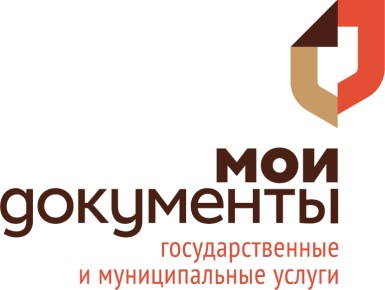                                         Дело № 00-0000000000.         Расписка (выписка) о получении документов:Подпись заявителя / представителя заявителя, подтверждающая сдачу документов в МФЦ:Прошу уведомления о ходе предоставления услуги направлять (отметить «V»)Согласен(а), что для улучшения качества предоставления государственных услуг на мой мобильный телефон может поступись SMS-сообщение с предложением произвести оценку качества оказанной мне услуги:Подтверждаю, что у меня имеются в наличии согласия на обработку персональных данных, обработка которых необходима для предоставления вышеназванной услуги, следующих лиц:ДОПОЛНИТЕЛЬНАЯ ИНФОРМАЦИЯ:Уважаемые заявители! В любом МФЦ Ростовской области (либо любом территориально обособленном структурном подразделении МФЦ Ростовской области) можно получить пароль для доступа к Порталу государственных услуг gosuslugi.ru.Результат оформления услуги получил:РАСПИСКА-УВЕДОМЛЕНИЕЗаявление и документы гражданки (гражданина) ______________________________________________________________(регистрационный номер заявления, количество принятых документов)Принял_______________________ _____________________(дата приема заявления) (подпись специалиста)Журналрегистрации заявлений на предоставление государственной услуги«Предоставление ежемесячной денежной выплаты на ребенка в возрасте от трех до семи лет включительно»                                        Дело № 00-0000000000.         Уведомление об отказе в приеме заявления и документов:Подпись заявителя / представителя заявителя, подтверждающая получение уведомления:Наименование ОСЗНАдрес ОСЗНТелефон ОСЗН.         Уведомление об отказе в приеме заявления и документов:Подпись заявителя / представителя заявителя, подтверждающая получение уведомления:Форма сопроводительного реестра комплектов документов, передаваемых в ОСЗНЛист № __ из __РЕЕСТР № _________ от __.__.20__ г.передачи документов из МФЦ ___________________________________ в ______________________________________________	(наименование МФЦ)	(наименование ОСЗН)Общее количество заявок (дел) по реестру -   _______________Специалист по обработке документов МФЦ  _____________________  _____________   _____________  ______________		(ФИО)	(подпись)	(дата)	(время)Получил курьер МФЦ	_____________________  ______________   ______________  ______________(ФИО)	(подпись)	(дата)	(время)Сдал курьер МФЦ 	_____________________  ______________   ______________  ______________	(ФИО)	(подпись)	(дата)	(время)Осуществлена передача _____ заявок (дел) по реестру: _______________Принял ответственный специалист ОСЗН _____________________  _____________   _____________  ______________		(ФИО)	(подпись)	(дата)	(время)Журнал регистрации исходящих межведомственных запросов предоставления государственной услуги «Предоставление ежемесячной денежной выплаты на ребенка в возрасте от трех до семи лет включительно»Журнал регистрации входящих межведомственных запросов предоставления государственной услуги «Предоставление ежемесячной денежной выплаты на ребенка в возрасте от трех до семи лет включительно»Наименование органа власти___________________________________________________________________________УВЕДОМЛЕНИЕоб отсутствии ответа на межведомственный запросНастоящим уведомляем о неполучении в установленный срок ответа на межведомственный запрос.Сведения об открытом деле по услуге:Сведения о межведомственных запросах, по которым не получен ответ:Запрос 1:Запрос 2: Журналрегистрации решений об отказе в назначении  ежемесячной денежной выплаты на ребенка в возрасте от трех до семи лет включительноРеестр передачи уведомлений из ОСЗН в МФЦ «Предоставление ежемесячной денежной выплаты на ребенка в возрасте от трех до семи лет включительно»___________________(дата)Приложение на ________листе № дел________________________                                     _______________     _________________________             (Должность)                                                                                            (подпись)                                           (Ф.И.О.)ПриложениеПриложение № 1 к Дополнительному соглашению от 01.12.2021№ п/пПараметрЗначение параметра/состояние1.Наименование органа, предоставляющего услугуПредоставление государственной услуги осуществляется органами социальной защиты населения (далее – ОСЗН). МФЦ участвует в предоставлении государственной услуги в части информирования и консультирования заявителей по вопросам ее предоставления, приема необходимых документов, формирования и направления межведомственных запросов, а также выдачи результата предоставления государственной услуги.Минтруд области участвует в предоставлении государственной услуги в части информирования и консультирования заявителей по вопросам ее предоставления, а также в части осуществления контроля за полнотой и качеством ее предоставления.2.Номер услуги в федеральном реестре 3.Полное наименование услугиПредоставление ежемесячной денежной выплаты на детей в возрасте от трех до семи лет включительно4.Краткое наименование услугиЕжемесячная выплата на детей в возрасте от трех до семи лет включительно5.Административный регламент предоставления государственной услугиПостановление Правительства Российской Федерации от 31 марта 2020 № 384 (в ред. от 31.03.2021 № 489) «Об утверждении основных требований к порядку назначения и осуществления ежемесячной денежной выплаты на ребенка в возрасте от 3 до 7 лет включительно, примерного перечня документов (сведений), необходимых для назначения указанной ежемесячной выплаты, и типовой формы заявления о ее назначении»6.Перечень «подуслуг»Нет7.Способы оценки качества предоставления государственной услуги1. Радиотелефонная связь (смс-опрос, телефонный опрос).2. Единый портал государственных услуг (далее - ЕПГУ).3. Официальный сайт министерства.4. Официальные сайты органов социальной защиты населения городских округов и муниципальных районов Ростовской области.5. Информационно-аналитический Интернет-портал единой сети МФЦ Ростовской области в информационно-телекоммуникационной сети «Интернет»: http://www.mfc61.ru (далее – Портал сети МФЦ).Срок предоставления в зависимости от условийСрок предоставления в зависимости от условийОснованияотказа в приеме документовОснованияотказа в предоставлении«подуслуги»Основания приостановления предоставления «подуслуги»Срок приостановления предоставления «подуслуги»Плата за предоставление"подуслуги"Плата за предоставление"подуслуги"Плата за предоставление"подуслуги"Способ обращения за получением «подуслуги»Способ получения результата «подуслуги»при подаче заявления по месту жительства (месту нахождения юр.лица)при подаче заявления не по месту жительства (по месту обращения)Основанияотказа в приеме документовОснованияотказа в предоставлении«подуслуги»Основания приостановления предоставления «подуслуги»Срок приостановления предоставления «подуслуги»Наличие платы (государственной пошлины)Реквизиты нормативного правового акта, являющегося основанием для взимания платы (государственной пошлины)КБК для взимания платы (государственной пошлины), в т.ч. для МФЦСпособ обращения за получением «подуслуги»Способ получения результата «подуслуги»Предоставление ежемесячной денежной выплаты на детей в возрасте от трех до семи лет включительноПредоставление ежемесячной денежной выплаты на детей в возрасте от трех до семи лет включительноПредоставление ежемесячной денежной выплаты на детей в возрасте от трех до семи лет включительноПредоставление ежемесячной денежной выплаты на детей в возрасте от трех до семи лет включительноПредоставление ежемесячной денежной выплаты на детей в возрасте от трех до семи лет включительноПредоставление ежемесячной денежной выплаты на детей в возрасте от трех до семи лет включительноПредоставление ежемесячной денежной выплаты на детей в возрасте от трех до семи лет включительноПредоставление ежемесячной денежной выплаты на детей в возрасте от трех до семи лет включительноПредоставление ежемесячной денежной выплаты на детей в возрасте от трех до семи лет включительноПредоставление ежемесячной денежной выплаты на детей в возрасте от трех до семи лет включительноПредоставление ежемесячной денежной выплаты на детей в возрасте от трех до семи лет включительноВ течение 10 рабочих дней с даты приема (регистра-ции) заявления о назначении выплатСрок может быть продлен на 20 рабочих дней (в случае непоступления сведений по межведомственному взаимодействию).В 2021 году гражданам, которым назначена ежемесячная выплата, производится перерасчет размера ежемесячной денежной выплаты. При этом ежемесячная денежная выплата устанавливается в следующем порядке:обращение граждан за перерасчетом ежемесячной выплаты осуществляется начиная с 1 апреля 2021 г., но не позднее 31 декабря 2021 г.Перерасчет размера ежемесячной выплаты производится с 1 января 2021 г., но не ранее чем со дня достижения ребенком возраста 3 лет. При этом ежемесячная выплата в соответствующем размере устанавливается на 12 месяцев с даты обращения за такой выплатой, но не более чем до дня достижения ребенком возраста 8 лет.В случае если гражданину отказано в перерасчете ежемесячной выплаты ежемесячная выплата продолжает осуществляться в ранее установленном размере до истечения 12-месячного срока, на который она была назначена.В течение 10 рабочих дней с даты приема (регистра-ции) заявления о назначении выплат 1. Отказ обратившегося лица предъявить документ, удостоверяющий его личность в случае обращения очно.2. Непредставление уполномоченным представителем заявителя документов, подтверждающих полномочия на осуществление действий от имени заявителя.3. Представление неполного пакета документов, представление которых заявителем обязательно, а также при предъявлении документов с серьезными повреждениями, не позволяющими однозначно истолковать их содержание.4. При отсутствии в заявлении фамилии, имени, отчества (при наличии) обратившегося, почтового адреса.5. Если текст письменного заявления не поддается прочтению.1. Превышение размера среднедушевого дохода семьи над величиной прожиточного минимума в расчете на душу населения, установленную в Ростовской области, на дату обращения. 2. В отношении лица, обратившегося за выплатой, отменено усыновление ребенка.3. Государственная регистрация смерти ребенка, на которого подано заявление о назначении выплаты.4. Нахождение ребенка, на которого подано заявление о назначении выплаты, на полном государственном обеспечении.5. Отсутствие у заявителя и членов его семьи доходов, предусмотренных подпунктами "а", "б" (в части пенсий), "в", "ж", "л", "н" - "п", "с" пункта 21  Основных требований, утвержденных постановлением Правительства Российской Федерации от 31.03.2020  
№ 384.6. Наличие в собственности заявителя и членов его семьи:- 2 и более зданий с назначением «жилое», «жилое помещение» суммарной площадью, превышающей 24 кв. м на 1 человека;- 2 и более жилых домов, суммарной площадью более 40 кв. м на 1 человека, - 2 и более садовых домов, - 2 и более нежилых помещений, сооружений, - 2 и более объектов недвижимого имущества (гараж, машино-место), - земельных участков (за исключением земельных участков, предоставленных уполномоченным органом многодетной семье, за исключением земельных участков, предоставленных в соответствии с Федеральным законом от 01.05.2016 
№ 119-ФЗ), суммарная площадь которого превышает 0,25 га, а для сельских поселений или межселенных территорий – 1 га);- 2 и более автотранспортных средств (3 и более автотранспортных средств – для многодетных семей, семей, в составе которых есть инвалид, которым автотранспортное средство выдано уполномоченным органом);- 2 и более мототранспортных средства (3 и более для многодетных семей), автотранспортного средства (не менее 250 лошадиных сил), год выпуска которого не превышает 5 лет, за исключением автомобиля, имеющего более 5 мест, приобретенного семьей с 4 и более детьми;- 2 и более маломерных судов, 2 и более самоходных машин, год выпуска которых не превышает 5 лет;- отсутствие доходов у заявителя и членов его семьи.7. Установление факта назначения ежемесячной выплаты на ребенка, в отношении которого подается заявление, другому законному представителю;4. Лишение лица, обратившегося за выплатой, родительских прав либо ограничение его в родительских правах;8.  Непредставление заявителем в течение 5 рабочих дней необходимых заявления и (или) документов (сведений), после возвращения заявления и (или) документов (сведений) на доработку.9. Представление недостоверных или неполных сведений в заявлении.Нет-нет––––- ОСЗН;- МФЦ;- ЕПГУ.-в ОСЗН (на бумажном носителе);– в МФЦ (на бумажном носителе);- через ЕПГУ,- по почте, - СМС-информирование№Категория лиц, имеющих право на получение «подуслуги»Документ, подтверждающий правомочие заявителя соответствующей категории на получение «подуслуги»Установленныетребования к документу, подтверждающему правомочие заявителя соответствующей категории на получение «подуслуги»Наличие возможности подачи заявления на предоставление «подуслуг-и» представи-телями заявителяИсчерпывающий перечень лиц, имеющих право на подачу заявления от имени заявителяНаименование документа, подтверждающего право подачи заявления от имени заявителяУстановлен-ные требования к документу, подтверждающему право подачи заявления от имени заявителя12345678Предоставление ежемесячной денежной выплаты на детей в возрасте от трех до семи лет включительноПредоставление ежемесячной денежной выплаты на детей в возрасте от трех до семи лет включительноПредоставление ежемесячной денежной выплаты на детей в возрасте от трех до семи лет включительноПредоставление ежемесячной денежной выплаты на детей в возрасте от трех до семи лет включительноПредоставление ежемесячной денежной выплаты на детей в возрасте от трех до семи лет включительноПредоставление ежемесячной денежной выплаты на детей в возрасте от трех до семи лет включительноПредоставление ежемесячной денежной выплаты на детей в возрасте от трех до семи лет включительноПредоставление ежемесячной денежной выплаты на детей в возрасте от трех до семи лет включительно1Мать (усыновитель) детей в возрасте от трех до семи лет, является гражданином Российской Федерации, и если размер среднедушевого дохода семьи не превышает семьи величины прожиточного минимума в расчете на душу населения, установленную в Ростовской области  на дату обращенияВ случае временной регистрации заявителя на территории Ростовской области  выплата назначается с учетом регистрации по месту пребывания на территории Ростовской области, но не более чем на 12 месяцев1.1. Документ, удостоверяющий личность заявителя.Оригинал предъявляется для обозрения, к делу приобщается копия, заверенная сотрудником МФЦ или ОСЗН, содержащая серию, № документа, кем и когда выдан, адрес места жительства, семейное положение.ДаУполномо-ченный представи-тель заявителяОформленная в соответствии с законодательством Российской Федерации нотариальная доверенностьК делу прилагается копиядоверенности и копия паспорта уполномоченного представителя заявителя2Отец, (усыновитель) детей в возрасте от трех до семи лет, является гражданином Российской Федерации и если размер среднедушевого дохода семьи не превышает семьи величины прожиточного минимума в расчете на душу населения, установленную в Ростовской области на дату обращения 2.1. Документ, удостоверяющий личность заявителя.Оригинал предъявляется для обозрения, к делу приобщается копия, заверенная сотрудником МФЦ или ОСЗН, содержащая серию, № документа, кем и когда выдан, адрес места жительства, семейное положение.ДаУполномо-ченный представи-тель заявителяОформленная в соответствии с законодательством Российской Федерации нотариальная доверенностьК делу прилагается копия доверенности и копия паспорта уполномочен-ного представителя заявителя3Опекун ребенка, в случае смерти женщины, отца (усыновителя) детей в возрасте от трех до семи лет, объявления их умершими, лишения их родительских прав, отмены усыновления.3.1. Документ, удостоверяющий личность заявителя.Оригинал предъявляется для обозрения, к делу приобщается копия, заверенная сотрудником МФЦ или ОСЗН, содержащая серию, № документа, кем и когда выдан, адрес места жительства, семейное положение.ДаУполномо-ченный представи-тель заявителяОформленная в соответствии с законодательством Российской Федерации нотариальная доверенностьК делу прилагается копия доверенности и копия паспорта уполномочен-ного представителя заявителя№Категория документаНаименование документов, которые представляет заявитель для получения «подуслуги»Количество необходимых экземпляров документа с указанием подлинник/копияДокумент, предоставляемый по условиюУстановленные требования к документуФорма (шаблон) документаОбразец документа/ /заполнения документаI. Документы, необходимые для предоставления государственной услуги, подлежащие представлению заявителемI. Документы, необходимые для предоставления государственной услуги, подлежащие представлению заявителемI. Документы, необходимые для предоставления государственной услуги, подлежащие представлению заявителемI. Документы, необходимые для предоставления государственной услуги, подлежащие представлению заявителемI. Документы, необходимые для предоставления государственной услуги, подлежащие представлению заявителемI. Документы, необходимые для предоставления государственной услуги, подлежащие представлению заявителемI. Документы, необходимые для предоставления государственной услуги, подлежащие представлению заявителемПредоставление ежемесячной денежной выплаты на детей в возрасте от трех до семи лет включительноПредоставление ежемесячной денежной выплаты на детей в возрасте от трех до семи лет включительноПредоставление ежемесячной денежной выплаты на детей в возрасте от трех до семи лет включительноПредоставление ежемесячной денежной выплаты на детей в возрасте от трех до семи лет включительноПредоставление ежемесячной денежной выплаты на детей в возрасте от трех до семи лет включительноПредоставление ежемесячной денежной выплаты на детей в возрасте от трех до семи лет включительноПредоставление ежемесячной денежной выплаты на детей в возрасте от трех до семи лет включительноДокумент, удостоверяющий личность заявителя (при очном обращении)2.1. Паспорт гражданина Российской Федерации.2.2. Документ, заменяющий паспорт гражданина:2.2.1 Временное удостоверение личности гражданина РФ по форме № 2-П.2.2.2 Удостоверение личности (военный билет) военнослужащего  РФ.2.2. Паспорт иностранного гражданина либо иной документ, установленный федеральным законом или признаваемый в соответствии с международным договором РФ в качестве документа, удостоверяющего личность иностранного гражданина. В случае, если предъявляется иностранный паспорт, требуется нотариально заверенный перевод, а также документ, подтверждающий постоянную (временную) регистрацию на территории Ростовской области либо вид на жительство.1 экз.Оригинал предъявляется для обозрения, к делу приобщается копия, заверенная сотрудником МФЦ или ОСЗН, содержащая серию, № документа, кем и когда выдан, адрес места жительства, семейное положение.Оригинал, действующий на дату обращения заявителя, законного представителя или доверенного лица.Заявление о предоставлении услугиЗаявление в письменной форме о назначении выплаты на имя руководителя ОСЗН1экз.ОригиналнетГосударственная услуга предоставляется гражданам Российской Федерации, проживающим на территории Российской Федерации, зарегистрированным на территории Ростовской области.В заявлении указываются все дети в возрасте от 3 до 7 лет включительноПриложе-ние №1 к технологической схемеПриложение №2 к техноло-гической схемеДокументы (сведения) о рождении ребенка - при регистрации акта гражданского состояния компетентным органом иностранного государстваСвидетельство о рождении, выданное  компетентным органом иностранного государства по законам соответствующего иностранного государстваОригинал предъявляется для обозрения, к делу приобщается копияВ случае рождения ребенка на территории иностранного государстваПредставляется с заверенным переводом на русский языкДокументы (сведения) о смерти члена семьи - при регистрации акта гражданского состояния компетентным органом иностранного государстваСвидетельство о смерти, выданное  компетентным органом иностранного государства по законам соответствующего иностранного государстваОригинал предъявляется для обозрения, к делу приобщается копияПредоставляется при подаче заявления о предоставлении услуги одним из родителей в случае смерти другого. Либо предоставляется опекуном в случае смерти родителейПредставляется с заверенным переводом на русский языкДокументы (сведения) о заключении (расторжении) брака - при регистрации акта гражданского состояния компетентным органом иностранного государстваСвидетельство о заключении (расторжении) брака, выданное  компетентным органом иностранного государства по законам соответствующего иностранного государстваОригинал предъявляется для обозрения, к делу приобщается копияВ случае заключения (расторжения) брака, на территории иностранного государства по законам соответствующего иностранного государства.Предоставляются в  случае когда фамилия ребенка не совпадает с Ф.И.О. родителей Представляется с заверенным переводом на русский языкДокументы (сведения) о наличии в собственности у заявителя и членов его семьи жилого помещения (части отдельного изолированного жилого помещения в квартире), занимаемого заявителем и (или) членом его семьи, страдающим тяжелой формой хронического заболевания, либо жилого помещения, признанного непригодным для проживанияВыписка из ЕГРН, договор купли-продажи, договор дарения, справка БТИ, договор социального найма с администрацией муниципального образования о предоставлении жилья гражданину, страдающему тяжелой формой хронического заболевания,медицинские документы, подтверждающие что  заявитель и (или) члены его семьи, страдающим тяжелой формой хронического заболевания:-выписка из стационара, справка о наличии тяжёлой формы хронического заболеваниядокументы о жилом помещении, которое  признанно в установленном порядке непригодным для проживания:- заключение (акт, постановление) об аварийном техническом состоянии жилого помещения;- заключение (акт, постановление) о нахождении жилого помещения в местах непригодных для проживанияОригинал предъявляется для обозрения, к делу приобщается копия, заверенная сотрудником МФЦ или ОСЗН Срок действия выписки из ЕГРН – не более 30 рабочих дней.Документы (сведения) о факте обучения заявителя или членов его семьи младше 23 лет в образовательном учреждении среднего общего или профессио-нального и высшего образования по очной форме обучения и о получении (неполучении) стипендии Справка из учреждения среднего общего или профессионального и высшего образования об обучении по очной форме Оригинал 1 экз.Предоставляется в случае обучения заявителе или членов его семьи младше 23 лет в образовательном учреждении среднего общего или профессионального и высшего образования по очной форме обученияСправка за последние 12 календарных месяцев, предшествующих 4 календарным месяцам перед месяцем подачи заявления о назначении ежемесячной выплаты.Справка должна содержать:-наименование образовательного учреждения;- Ф.И.О. обучающегося;- период обучения;- подпись, расшифровку подписи руководителя;- печать учреждения- сведения о размере получаемой стипендии с разбивкой по месяцам.В случае неполучения стипендии, в справке указывается факт неполучения стипендии. Срок действия справки 30 календарных дней с даты выдачиДокументы (сведения) о факте прохождения заявителем или членами его семьи лечения длительностью свыше 3 месяцевМедицинские документы:- справки, выписки из стационара, санатория и т.д.Оригинал предъявляется для обозрения, к делу приобщается копия, заверенная сотрудником МФЦ или ОСЗНПредоставляется в случае прохождения заявителем или членами его семьи лечения длительностью свыше 3 месяцевЗа период, за который рассчитывается среднедушевой доход.Документы (сведения) о нахождении заявителя или членов его семьи на полном государственном обеспечении (за исключением детей, находящихся под опекой)Справка из учреждения, в котором проживает гражданин (интернаты. училища и т.д.) на полном государственном обеспеченииОригинал За период, за который рассчитывается среднедушевой доход.Форма устанавливается учреждениемДокументы (сведения) о прохождении заявителем или членами его семьи военной службы по призыву, а также о статусе военнослужащего, обучающегося в военной профессиональной организации и военной образовательной организации высшего образования и не заключившего контракт о прохождении военной службыСправка из военкомата о призыве с указанием срока службы;Справка об обучении в военной профессиональной организации и военной образовательной организации высшего образования и не заключившего контракт о прохождении военной службыОригинал За период, за который рассчитывается среднедушевой доход.Справка должна содержать:-наименование учреждения;- дату выдачи и номер; - подпись, расшифровку подписи руководителя;- печать учреждения- сведения о размере получаемой стипендии с разбивкой по месяцам в расчетный период.Документы (сведения) о нахождении заявителя или членами его семьи  на принудительном лечении по  решению суда,или в отношении заявителя или членов его семьи применена мера пресечения в виде заключения под стражуРешение суда (выписка из решения) или постановление суда об определении гражданина на принудительное лечение,Определение суда на направление на принудительное решение,Справка медицинского учреждения, специализированного медицинского учреждения о нахождении гражданина на принудительном леченииПостановление судьи об избрании в качестве меры пресечения заключения под стражу 11.5 Справка из органов МВД о нахождении под стражейОригинал предъявляется для обозрения, к делу приобщается копия, заверенная сотрудником МФЦ или ОСЗНДокументы, подтверждающие доходы заявителя и всех членов семьи заявителя за 12 месяцев, с разбивкой по месяцам. Отсчет указанного 12-ти месячного периода начинается за 4 месяца до месяца  обращения.Справка о доходах, в том числе по форме 2-НДФЛ Оригинал Справка должна содержать:-наименование организации;- сведения о  полученных в период расчета среднедушевого дохода семьи доходах с разбивкой по месяцам- подпись, расшифровку подписи руководителя;- печать организации;Документы (сведения) о размере стипендии  лицам, обучающимся в профессиональных образовательных организациях и образовательных организациях высшего образования, аспирантам,  докторантам образовательных организаций высшего образования и научных организаций и лицам, обучающимся в духовных образовательных организациях, а также компенсационных выплат указанным категориям граждан в период их нахождения в академическом отпуске по медицинским показаниямСправка о размере стипендии аспиранта,  докторантамСправка компенсационных выплат в период нахождения в академическом отпуске по медицинским показаниямОригинал В состав семьи, учитываемый при расчете среднедушевого дохода семьи, включаются родитель (в том числе усыновитель), опекун ребенка, подавший заявление о назначении ежемесячной выплаты, его супруг, несовершеннолетние дети и дети в возрасте до 23 лет, обучающиеся в общеобразовательных учреждениях либо образовательных учреждениях среднего профессионального или высшего образования по очной форме обучения, в том числе находящиеся под опекой (за исключением таких детей, находящихся в браке).В состав семьи, учитываемый при расчете среднедушевого дохода семьи, не включаются:- лица, лишенные родительских прав в отношении ребенка (детей) на которого подается заявление- лица, находящиеся на полном государственном обеспечении (за исключением детей, находящихся под опекой),-лица, проходящие военную службу по призыву, а также военнослужащие, обучающиеся в военных профессиональных организациях высшего образования и не заключившие контракт о прохождении военной службы,- лица, отбывающие наказание в виде лишения свободы,-лица, находящиеся на принудительном лечении по  решению суда,-лица, в отношении которых применена мера пресечения в виде заключения под стражу.Доходы каждого члена семьи учитываются до вычета налогов в соответствии с законодательством Российской ФедерацииСправка должна содержать:-наименование образовательного учреждения;- Ф.И.О. обучающегося;- период обучения;- подпись, расшифровку подписи руководителя;- печать учреждения;- сведения о размере получаемой стипендии с разбивкой по месяцам.Документы (сведения) о размере ежемесячного пожизненного содержания судей, вышедших в отставку;Справка о размере пожизненного содержанияОригинал Документы (сведения) о размере единовременного пособия при увольнении с военной службы, службы в учреждениях и органах уголовно-исполнительной системы Российской Федерации, органах федеральной службы безопасности, органах государственной охраны, органах внутренних дел Российской Федерации, таможенных органах Российской Федерации, войсках национальной гвардии Российской Федерации, органах принудительного исполнения Российской Федерации, Главном управлении специальных программ Президента Российской Федерации, а также из иных органов, в которых законодательством Российской Федерации предусмотрено прохождение федеральной государственной службы, связанной с правоохранительной деятельностью Приказ об увольнении с указанием размера единовременного пособия при увольнении с военной службы, службы;Справка из бухгалтерии о размере пособия при увольненииОригинал предъявляется для обозрения, к делу приобщается копия, заверенная сотрудником МФЦ или ОСЗН ОригиналСправка должна содержать:-наименование  учреждения;- Ф.И.О. уволившегося;-  подпись, расшифровку подписи руководителя или главного бухгалтера;- печать учреждения.Документы (сведения) о размере пенсии, получаемой лицами, проходящими (проходившими) военную службу, службу в учреждениях и органах уголовно-исполнительной системы Российской Федерации, органах федеральной службы безопасности, органах государственной охраны, органах внутренних дел Российской Федерации, таможенных органах Российской Федерации, войсках национальной гвардии Российской Федерации, органах принудительного исполнения Российской Федерации, Главном управлении специальных программ Президента Российской Федерации, а также в иных органах, в которых законодательством Российской Федерации предусмотрено прохождение федеральной государственной службы, связанной с правоохранительной деятельностьюСправка о размере пенсии, получаемой лицами, проходящими (проходившими) военную службу, службу в учреждениях и органах уголовно-исполнительной системы Российской Федерации, органах федеральной службы безопасности, органах государственной охраны, органах внутренних дел Российской Федерации, таможенных органах Российской Федерации, войсках национальной гвардии Российской Федерации, органах принудительного исполнения Российской Федерации, Главном управлении специальных программ Президента Российской Федерации, а также в иных органах, в которых законодательством Российской Федерации предусмотрено прохождение федеральной государственной службы, связанной с правоохранительной деятельностьюОригинал Документы (сведения) о размере доходов, предусмотренных подпунктами "а" (в случае если заявитель или члены его семьи являются (являлись) сотрудниками учреждений и органов уголовно-исполнительной системы Российской Федерации, органов федеральной службы безопасности, органов государственной охраны, органов внутренних дел Российской Федерации) и "ж" пункта 21 настоящих основных требований;Справка о доходахСправка 2-НДФЛОригинал Справка должна содержать:-наименование  учреждения;- Ф.И.О. получателя доходов;-  подпись, расшифровку подписи руководителя или главного бухгалтера;- печать учреждения.Документы (сведения)  о размере полученной компенсации, выплачиваемой государственным органом или общественным объединением за время исполнения государственных или общественных обязанностей;Справка размере полученной компенсации, выплачиваемой государственным органом или общественным объединением за время исполнения государственных или общественных обязанностейПриказ о выплате компенсацииДоговор о выполнении общественных обязанностей с указанием размера выплат и периода выплат,Акт о выполнении общественных обязанностейОригинал Оригинал предъявляется для обозрения, к делу приобщается копия, заверенная сотрудником МФЦ или ОСЗН Документы (сведения)  о размере доходов, полученных заявителем или членами его семьи за пределами Российской Федерации;Справка о размере доходов, полученных заявителем или членами его семьи за пределами Российской ФедерацииПриказы, договоры, актыОригинал Оригинал предъявляется для обозрения, к делу приобщается копия, заверенная сотрудником МФЦ или ОСЗН Предоставляется с заверенным переводом на русский языкДокументы (сведения) о размере доходов от занятий предпринимательской деятельностью, включая доходы, полученные в результате деятельности крестьянского (фермерского) хозяйства, в том числе созданного без образования юридического лица, и доходы от осуществления частной практики;Книга доходов и расходовДекларацияКассовые чекиОригинал предъявляется для обозрения, к делу приобщается копия, заверенная сотрудником МФЦ или ОСЗН  Документы (сведения) о размере доходов, полученных в рамках применения специального налогового режима «Налог на профессиональный доход»Справка о состоянии расчетов (доходах) по налогу на профессиональный доход. Форма по КНД 1122036Оригинал В соответствии с письмом  ФНС России от 05.06.2019 № СД-4-3/10848 «О справках по налогу на профессиональный доход» справка формируется в электронной форме в мобильном приложении «Мой налог» и в веб-кабинете «Мой налог» (www.npd.nalog.ru), Сформированная справка подписывается электронной подписью ФНС России. Дополнительного заверения в ФНС не требуетДокументы (сведения)  о размере доходов по договорам авторского заказа, договорам об отчуждении исключительного права на результаты интеллектуальной деятельности;Договор авторского заказа с указанием суммы и периода вознагражденияАкт выполненных работ (оказанных услуг)Справка о размере авторского вознагражденияОригинал предъявляется для обозрения, к делу приобщается копия, заверенная сотрудником МФЦ или ОСЗН ОригиналДокументы (сведения)  о наличии в собственности у заявителя и членов его семьи зданий с назначением "жилое" и "жилое строение", помещений с назначением "жилое" и "жилое помещение", зданий с назначением "жилой дом", земельных участков, предоставленных органом социальной защиты субъекта Российской Федерации в рамках предоставления многодетной семье, а также земельных участков, предоставленных в соответствии с Федеральным законом "Об особенностях предоставления гражданам земельных участков, находящихся в государственной или муниципальной собственности и расположенных на территориях субъектов Российской Федерации, входящих в состав Дальневосточного федерального округа, и о внесении изменений в отдельные законодательные акты Российской Федерации"Договор купли-продажиДоговор дарения (помещение, дом, земля)Свидетельство о праве на наследство,Справки БТИ,Выписки из ЕГРНДокументы о выделении земельного участка или жилого помещения в рамках предоставления мер социальной поддержки (постановление администрации муниципального образования, справка ОСЗН и т.д.)Оригинал предъявляется для обозрения, к делу приобщается копия, заверенная сотрудником МФЦ или ОСЗН Документы (сведения)  о наличии зарегистрированного на заявителя или членов его семьи автотранспортного (мототранспортного) средства (кроме выданного в рамках предоставления мер социальной поддержки органом социальной защиты субъекта Российской Федерации), маломерного суднаПаспорт технического средства (для автомобилей, мотоциклов)удостоверение на право управления маломерным судном, судовой билет маломерного суднаДокумент на мотор, в котором указана мощность двигателя (паспорт, товарный чек на покупку, накладная с указанием мощности двигателя,  приобретенного заявителем или членами его семьи)Справка ОСЗН о выдаче автотранспортного (мототранспортного) средстваОригинал предъявляется для обозрения, к делу приобщается копия, заверенная сотрудником МФЦ или ОСЗН Не подлежат государственной регистрации суда массой до 200 килограммов включительно и мощностью двигателей (в случае установки) до 8 киловатт (10,88 л.с.) включительно.II. Документы, необходимые для предоставления государственной услуги, которые находятся в распоряжении иных органов и которые заявитель вправе представить по собственной инициативе II. Документы, необходимые для предоставления государственной услуги, которые находятся в распоряжении иных органов и которые заявитель вправе представить по собственной инициативе II. Документы, необходимые для предоставления государственной услуги, которые находятся в распоряжении иных органов и которые заявитель вправе представить по собственной инициативе II. Документы, необходимые для предоставления государственной услуги, которые находятся в распоряжении иных органов и которые заявитель вправе представить по собственной инициативе II. Документы, необходимые для предоставления государственной услуги, которые находятся в распоряжении иных органов и которые заявитель вправе представить по собственной инициативе II. Документы, необходимые для предоставления государственной услуги, которые находятся в распоряжении иных органов и которые заявитель вправе представить по собственной инициативе II. Документы, необходимые для предоставления государственной услуги, которые находятся в распоряжении иных органов и которые заявитель вправе представить по собственной инициативе II. Документы, необходимые для предоставления государственной услуги, которые находятся в распоряжении иных органов и которые заявитель вправе представить по собственной инициативе 1.Документы (сведения) о рождении (усыновлении) ребенкаСвидетельство о рождении (усыновлении) ребенка, в которое внесены сведения о гражданстве Российской Федерации родителей, одного из родителей или единственного родителяЗапрашивается по СМЭВ или 1 экз. подлинник для обозрения, копия с представленного документа предоставляется заявителем, копия удостоверяется сотрудником ОСЗН или МФЦ, либо заявителем предоставляется копия документа, удостоверенная руководителем, выдавшим данный документ. К делу приобщается копия.2.Документы (сведения) о смерти ребенкаСвидетельство о смертиЗапрашивается по СМЭВ или 1 экз. подлинник для обозрения, копия с представленного документа предоставляется заявителем, копия удостоверяется сотрудником ОСЗН или МФЦ, либо заявителем предоставляется копия документа, удостоверенная руководителем, выдавшим данный документ. К делу приобщается копия.3.Документы (сведения)  о смерти члена семьиСвидетельство о смертиЗапрашивается по СМЭВ или 1 экз. подлинник для обозрения, копия с представленного документа предоставляется заявителем, копия удостоверяется сотрудником ОСЗН или МФЦ, либо заявителем предоставляется копия документа, удостоверенная руководителем, выдавшим данный документ. К делу приобщается копия.4.Документы (сведения)  о заключении (расторжении) бракаСвидетельства о заключении (расторжении) бракаЗапрашивается по СМЭВ или 1 экз. подлинник для обозрения, копия с представленного документа предоставляется заявителем, копия удостоверяется сотрудником ОСЗН или МФЦ, либо заявителем предоставляется копия документа, удостоверенная руководителем, выдавшим данный документ. К делу приобщается копия.5.Решение суда о лишении родителей родительских прав (об ограничении в родительских правах), признании родителей недееспособными (ограничено дееспособными), безвестно отсутствующими или умершими.Решение суда о лишении родителей родительских прав (об ограничении в родительских правах), признании родителей недееспособными (ограничено дееспособными), безвестно отсутствующими или умершими.Запрашивается по СМЭВ или 1 экз. подлинник для обозрения, копия с представленного документа предоставляется заявителем, копия удостоверяется сотрудником ОСЗН или МФЦ, либо заявителем предоставляется копия документа, удостоверенная руководителем, выдавшим данный документ. К делу приобщается копия.6.Свидетельство о заключении (расторжении) брака.Свидетельство о заключении (расторжении) брака.Запрашивается по СМЭВ или 1 экз. подлинник для обозрения, копия с представленного документа предоставляется заявителем, копия удостоверяется сотрудником ОСЗН или МФЦ, либо заявителем предоставляется копия документа, удостоверенная руководителем, выдавшим данный документ. К делу приобщается копия.7.Иной документ, подтверждающий смену фамилии, имени, отчества. Свидетельство об изменении имени.Запрашивается по СМЭВ или 1 экз. подлинник для обозрения, копия с представленного документа предоставляется заявителем, копия удостоверяется сотрудником ОСЗН или МФЦ, либо заявителем предоставляется копия документа, удостоверенная руководителем, выдавшим данный документ. К делу приобщается копия.8.Выписка из решения об установлении над ребенком опеки.Выписка из решения об установлении над ребенком опеки.Запрашивается по СМЭВ или 1 экз. подлинник для обозрения, копия с представленного документа предоставляется заявителем, копия удостоверяется сотрудником ОСЗН или МФЦ, либо заявителем предоставляется копия документа, удостоверенная руководителем, выдавшим данный документ. К делу приобщается копия.9.Справка о нахождении родителей под стражей или об отбывании ими наказания в виде лишения свободы, выданная соответствующим учреждением, в котором находятся или отбывают наказание родители.Справка о нахождении родителей под стражей или об отбывании ими наказания в виде лишения свободы, выданная соответствующим учреждением, в котором находятся или отбывают наказание родители.Запрашивается по СМЭВ или 1 экз. подлинник для обозрения, копия с представленного документа предоставляется заявителем, копия удостоверяется сотрудником ОСЗН или МФЦ, либо заявителем предоставляется копия документа, удостоверенная руководителем, выдавшим данный документ. К делу приобщается копия.10.Документы, подтверждающие доходы заявителя и всех членов семьи заявителя за 12 месяцев. Отсчет 12-ти месячного периода начинается за 4 месяца, предшествующего месяцу обращения.1. Справка о размере пенсии, компенсационных выплатах, дополнительном ежемесячном материальном обеспечении пенсионера.Запрашивается по СМЭВ или 1 экз. подлинник для обозрения, копия с представленного документа предоставляется заявителем, копия удостоверяется сотрудником ОСЗН или МФЦ, либо заявителем предоставляется копия документа, удостоверенная руководителем, выдавшим данный документ. К делу приобщается копия.Предоставляется в отношении граждан, являющихся получателями пенсии.В зависимости от места получения пенсии справки запрашиваются из Пенсионного фонда или пенсионных отделов силовых структур, государственных и муниципальных органов власти. Не включаются в доход надбавки, установленные к пенсии на уход за ребенком-инвалидом, ежемесячные денежные выплаты, предусмотренных федеральными законами, и набор социальных услуг, предоставляемый в соответствии с Федеральным законом от 17.07.1999 № 178-ФЗ «О государственной социальной  помощи».--11.Документы, подтверждающие доходы заявителя и всех членов семьи заявителя за 12 месяцев. Отсчет 12-ти месячного периода начинается за 4 месяца, предшествующего месяцу обращения.2. Справка о размере пособия по безработицеЗапрашивается по СМЭВ или 1 экз. подлинник для обозрения, копия с представленного документа предоставляется заявителем, копия удостоверяется сотрудником ОСЗН или МФЦ, либо заявителем предоставляется копия документа, удостоверенная руководителем, выдавшим данный документ. К делу приобщается копия.Предоставляется в отношении  граждан, состоящих на учете в службе занятости населения.Форма справка установлена Центром занятости населения.Форма справки установлена Центром занятости населения.-11.Документы, подтверждающие доходы заявителя и всех членов семьи заявителя за 12 месяцев. Отсчет 12-ти месячного периода начинается за 4 месяца, предшествующего месяцу обращения.3. Сведения о выплате пособия по беременности и родам, а также единовременного пособия женщинам, вставшим на учет в медицинских учреждениях в ранние сроки беременности, ежемесячном пособии по уходу за ребенком до достижения им возраста 1,5 лет, ежемесячных компенсационных выплатах гражданам, состоящим в трудовых отношениях на условиях найма и находящимся в отпуске по уходу за ребенком до достижения им 3-летнего возраста.Запрашивается по СМЭВ или 1 экз. подлинник для обозрения, копия с представленного документа предоставляется заявителем, копия удостоверяется сотрудником ОСЗН или МФЦ, либо заявителем предоставляется копия документа, удостоверенная руководителем, выдавшим данный документ. К делу приобщается копия.-Реквизиты: данные о гражданине, которому было выплачено пособие по беременности и родам, а также единовременное пособие женщинам, вставшим на учет в медицинских учреждениях в ранние сроки беременности подписывается уполномоченным лицом и указывается дата выдачи справки.Законодательно форма документа не установлена.-11.Документы, подтверждающие доходы заявителя и всех членов семьи заявителя за 12 месяцев. Отсчет 12-ти месячного периода начинается за 4 месяца, предшествующего месяцу обращения.4. Сведения о ежемесячных страховых выплатах по обязательному социальному страхованию от несчастных случаев на производстве и профессиональных заболеваний.Запрашивается по СМЭВ или 1 экз. подлинник для обозрения, копия с представленного документа предоставляется заявителем, копия удостоверяется сотрудником ОСЗН или МФЦ, либо заявителем предоставляется копия документа, удостоверенная руководителем, выдавшим данный документ. К делу приобщается копия.-Реквизиты: данные о гражданине, которому были выплачены ежемесячные страховые выплаты по обязательному социальному страхованию от несчастных случаев на производстве и профессиональных заболеваний подписывается уполномоченным лицом и указывается дата выдачи справки.Законодательно форма документа не установлена.-11.Документы, подтверждающие доходы заявителя и всех членов семьи заявителя за 12 месяцев. Отсчет 12-ти месячного периода начинается за 4 месяца, предшествующего месяцу обращения.5.Сведения о ежемесячном пособии на ребенка военнослужащего, проходящего военную службу по призыву.Запрашивается по СМЭВ или 1 экз. подлинник для обозрения, копия с представленного документа предоставляется заявителем, копия удостоверяется сотрудником ОСЗН или МФЦ, либо заявителем предоставляется копия документа, удостоверенная руководителем, выдавшим данный документ. К делу приобщается копия.Сведения предоставляются в отношении женщин, чьи мужья проходят военную службу по призыву предоставляются органами социальной защиты населения. Реквизиты: данные о гражданине, которому было выплачено ежемесячное пособие на ребенка военнослужащего, проходящего военную службу по призыву, подписывается уполномоченным лицом и указывается дата выдачи справки.Законодательно форма документа не установлена.-Документы, подтверждающие доходы заявителя и всех членов семьи заявителя за 12 месяцев. Отсчет 12-ти месячного периода начинается за 4 месяца, предшествующего месяцу обращения.6. Сведения о ежемесячной денежной компенсации в возмещение вреда военнослужащим, ставшим инвалидами вследствие военной травмы, и членам семьи, потерявшим кормильца из числа указанных граждан, пенсионное обеспечение которых осуществляется Пенсионным фондом Российской Федерации, установленная Федеральным законом от 07.11.2011 № 306-ФЗ «О денежном довольствии военнослужащих и предоставлении им отдельных выплат».Запрашивается по СМЭВ или 1 экз. подлинник для обозрения, копия с представленного документа предоставляется заявителем, копия удостоверяется сотрудником ОСЗН или МФЦ, либо заявителем предоставляется копия документа, удостоверенная руководителем, выдавшим данный документ. К делу приобщается копия.Для военнослужащих, ставших инвалидами вследствие военной травмы, и членам семьи, потерявшим кормильца из числа указанных граждан, пенсионное обеспечение которых осуществляется Пенсионным фондом Российской ФедерацииРеквизиты: данные о гражданине, которому была выплачена ежемесячная денежная, подписывается уполномоченным лицом и указывается дата выдачи справки.Законодательно форма документа не установлена.-Документы, подтверждающие доходы заявителя и всех членов семьи заявителя за 12 месяцев. Отсчет 12-ти месячного периода начинается за 4 месяца, предшествующего месяцу обращения.7. Сведения о ежемесячных денежных выплатах, установленных в соответствии с Законом Российской Федерации от 15.05.1991 № 1244-1 «О социальной защите граждан, подвергшихся воздействию радиации вследствие катастрофы на Чернобыльской АЭС», Федеральными законами от 12.01.1995 № 5-ФЗ «О ветеранах», от 24.11.1995 № 181-ФЗ «О социальной защите инвалидов в Российской Федерации» и от 10.01.2002 № 2-ФЗ «О социальных гарантиях гражданам, подвергшимся радиационному воздействию вследствие ядерных испытаний на Семипалатинском полигоне».Запрашивается по СМЭВ или 1 экз. подлинник для обозрения, копия с представленного документа предоставляется заявителем, копия удостоверяется сотрудником ОСЗН или МФЦ, либо заявителем предоставляется копия документа, удостоверенная руководителем, выдавшим данный документ. К делу приобщается копия.-Реквизиты: данные о гражданине, которому была выплачена ежемесячная денежная выплата подписывается уполномоченным лицом и указывается дата выдачи справки.Законодательно форма документа не установлена.-8. Сведения о компенсационных выплатах в связи с расходами на оплату жилых помещений, коммунальных и других видов услуг членам семей погибших (умерших) военнослужащих и сотрудников некоторых федеральных органов исполнительной власти.Запрашивается по СМЭВ или 1 экз. подлинник для обозрения, копия с представленного документа предоставляется заявителем, копия удостоверяется сотрудником ОСЗН или МФЦ, либо заявителем предоставляется копия документа, удостоверенная руководителем, выдавшим данный документ. К делу приобщается копия.-Реквизиты: данные о гражданине, которому была выплачена компенсационная выплата подписывается уполномоченным лицом и указывается дата выдачи справки.Законодательно форма документа не установлена.-9. Сведения о ежемесячном денежном вознаграждении, причитающимся приемным родителям.Запрашивается по СМЭВ или 1 экз. подлинник для обозрения, копия с представленного документа предоставляется заявителем, копия удостоверяется сотрудником ОСЗН или МФЦ, либо заявителем предоставляется копия документа, удостоверенная руководителем, выдавшим данный документ. К делу приобщается копия. Предоставляется, если в семье есть приемные дети.При исчислении среднедушевого дохода, опекуну, которому не выплачивается ежемесячное денежное содержание, предусмотренное действующим законодательством, учитываются его родители (родитель), несовершеннолетние братья и сестры независимо от места их проживания (пребывания) и сам ребенок.При исчислении среднедушевого дохода, опекуну, которому выплачивается ежемесячное денежное содержание, предусмотренное действующим законодательством, учитываются опекун (попечитель), его супруг (супруга), несовершеннолетние дети опекуна (попечителя) и опекаемый ребенок.Справка содержит реквизиты учреждения (наименование, адрес, контактный телефон, исходящий номер и дата), период за который выплачено ежемесячное денежное вознаграждение, суммы с разбивкой помесячно, должна быть подписана уполномоченным лицом, имеющим право подписи, и заверена  печатью.Справка органов образования.-10. Сведения о денежных средствах, выплачиваемых опекуну (попечителю) на содержание лиц, находящихся под опекой (попечительством).Запрашивается по СМЭВ или 1 экз. подлинник для обозрения, копия с представленного документа предоставляется заявителем, копия удостоверяется сотрудником ОСЗН или МФЦ, либо заявителем предоставляется копия документа, удостоверенная руководителем, выдавшим данный документ. К делу приобщается копия.Предоставляется, если в семье есть дети, находящиеся под опекой.При исчислении среднедушевого дохода, опекуну, которому не выплачивается ежемесячное денежное содержание, предусмотренное действующим законодательством, учитываются его родители (родитель), несовершеннолетние братья и сестры независимо от места их проживания (пребывания) и сам ребенок.При исчислении среднедушевого дохода, опекуну, которому выплачивается ежемесячное денежное содержание, предусмотренное действующим законодательством, учитываются опекун (попечитель), его супруг (супруга), несовершеннолетние дети опекуна (попечителя) и опекаемый ребенок.Справка содержит реквизиты учреждения (наименование, адрес, контактный телефон, исходящий номер и дата), период за который выплачено ежемесячное денежное вознаграждение, суммы с разбивкой помесячно, должна быть подписана уполномоченным лицом, имеющим право подписи, и заверена  печатью.Справка органов образования.-11. Сведения о размере компенсации расходов на оплату жилого помещения и коммунальных услуг. Запрашивается по СМЭВ или 1 экз. подлинник для обозрения, копия с представленного документа предоставляется заявителем, копия удостоверяется сотрудником ОСЗН или МФЦ, либо заявителем предоставляется копия документа, удостоверенная руководителем, выдавшим данный документ. К делу приобщается копия.Предоставляется льготными категориями граждан в соответствии с федеральным законодательством.Реквизиты: данные о гражданине, которому была выплачена компенсация  подписывается уполномоченным лицом и указывается дата выдачи справки.Законодательно форма документа не установлена.-12. Сведения о размере субсидии на оплату жилых помещений и коммунальных услуг.Запрашивается по СМЭВ или 1 экз. подлинник для обозрения, копия с представленного документа предоставляется заявителем, копия удостоверяется сотрудником ОСЗН или МФЦ, либо заявителем предоставляется копия документа, удостоверенная руководителем, выдавшим данный документ. К делу приобщается копия.Предоставляется получателем субсидииРеквизиты: данные о гражданине, которому была выплачена субсидия, подписывается уполномоченным лицом и указывается дата выдачи справки.Законодательно форма документа не установлена.-13. Сведения о пособии на ребенка, установленным Областным законом от 22.10.2004 № 176-ЗС «О  пособии на ребенка гражданам, проживающим на территории Ростовской области».Запрашивается по СМЭВ или 1 экз. подлинник для обозрения, копия с представленного документа предоставляется заявителем, копия удостоверяется сотрудником ОСЗН или МФЦ, либо заявителем предоставляется копия документа, удостоверенная руководителем, выдавшим данный документ. К делу приобщается копия.Предоставляется получателем пособия на ребенкаРеквизиты: данные о гражданине, которому было выплачено пособие подписывается уполномоченным лицом и указывается дата выдачи справки.Законодательно форма документа не установлена.-14. Сведения о ежемесячной денежной выплате на детей первого-второго года жизни из малоимущих семей, установленной Областным законом от 22.10.2004 № 165-ЗС «О социальной поддержке детства в Ростовской области».Запрашивается по СМЭВ или 1 экз. подлинник для обозрения, копия с представленного документа предоставляется заявителем, копия удостоверяется сотрудником ОСЗН или МФЦ, либо заявителем предоставляется копия документа, удостоверенная руководителем, выдавшим данный документ. К делу приобщается копия.Предоставляется получателем ежемесячной денежной выплаты на детей первого-второго года жизни из малоимущих семей.Реквизиты: данные о гражданине, которому была выплачена ежемесячная денежная выплата  подписывается уполномоченным лицом и указывается дата выдачи справки.Законодательно форма документа не установлена.-15. Сведения о ежемесячной денежной выплате на полноценное питание беременным женщинам из малоимущих семей, кормящим матерям и детям в возрасте до трех лет из малоимущих семей, установленной Областным законом от 22.10.2004 № 165-ЗС.Запрашивается по СМЭВ или 1 экз. подлинник для обозрения, копия с представленного документа предоставляется заявителем, копия удостоверяется сотрудником ОСЗН или МФЦ, либо заявителем предоставляется копия документа, удостоверенная руководителем, выдавшим данный документ. К делу приобщается копия.Предоставляется получателем ежемесячной денежной выплаты на полноценное питание беременным женщинам из малоимущих семей, кормящим матерям и детям в возрасте до трех лет из малоимущих семей.Реквизиты: данные о гражданине, которому была выплачена ежемесячная денежная выплата подписывается уполномоченным лицом и указывается дата выдачи справки.Законодательно форма документа не установлена.-16. Сведения об адресной социальной выплате в связи с ростом тарифов на оплату жилья и коммунальных услуг, установленной Областным законом от 22.10.2004 № 174-ЗС «Об адресной социальной помощи в Ростовской области».Запрашивается по СМЭВ или 1 экз. подлинник для обозрения, копия с представленного документа предоставляется заявителем, копия удостоверяется сотрудником ОСЗН или МФЦ, либо заявителем предоставляется копия документа, удостоверенная руководителем, выдавшим данный документ. К делу приобщается копия.Предоставляется получателем адресной социальной выплате в связи с ростом тарифов на оплату жилья и коммунальных услуг.Реквизиты: данные о гражданине, которому была выплачена адресная социальная выплата подписывается уполномоченным лицом и указывается дата выдачи справки.Законодательно форма документа не установлена.-17. Сведения о уходе за ребенком- инвалидом в возрасте до 18 лет, или инвалидом с детства 1 группы, или инвалидом 1 группы, или престарелым, нуждающимся по заключению лечебного учреждения в постороннем уходе либо достигшим возраста 80 лет.Запрашивается по СМЭВ или 1 экз. подлинник для обозрения, копия с представленного документа предоставляется заявителем, копия удостоверяется сотрудником ОСЗН или МФЦ, либо заявителем предоставляется копия документа, удостоверенная руководителем, выдавшим данный документ. К делу приобщается копия.Реквизиты актуальной технологической карты межведомственного взаимодействияНаименование запрашиваемого документа (сведения)Перечень и состав сведений, запрашиваемых в рамках межведомственного информационного взаимодействияНаименование органа (организации) направляющего(ей)межведомственный запросНаименование органа (организации) в адрес которого(ой) направляется межведомственный запросSIDэлектронного сервиса/ наименование вида сведенийСрокосуществления межведомственного информациионоговзаимодействияФорма (шаблон) межведомственного запроса и ответа на межведомственный запросОбразец заполнения формы межведомственного запроса и ответа на межведомственный запрос123456789Сведения о наличии или отсутствии регистрации лица по месту жительства и месту пребывания на территории РФСведения о наличии или отсутствии регистрации лица по месту жительства и месту пребывания на территории РФОСЗНМВДSID 00034181 рабочий день – направление запроса;5 рабочих дней –получение ответа;1 рабочий день – приобщение ответа к делу––Сведения о прохождении мужем военной службы по призыву (с указанием срока службы)Справка из воинской части о прохождении мужем военной службы по призыву (с указанием срока службы)МФЦ или ОСЗНМинобороны РоссииSID 0003886 1 рабочий день – направление запроса;5 рабочих дней –получение ответа;1 рабочий день – приобщение ответа к делу--––Справка о суммах пенсии, пособий и иных аналогичных выплат, в том числе выплат по обязательному социальному страхованию и выплат компенсационного характера, дополнительном ежемесячном материальном обеспечении пенсионераСправка о размере пенсии, компенсационных выплатах, дополнительном ежемесячном материальном обеспечении пенсионераМФЦ или ОСЗНПенсионный фонд РФЕГИССО СМЭВ(включая пенсию, доплаты, устанавливаемые к пенсии, социальные выплаты и выплаты по уходу)1 рабочий день – направление запроса;5 рабочих дней –получение ответа;1 рабочий день – приобщение ответа к делу––––––Сведения:о размере ежемесячных страховых выплат по обязательному социальному страхованию от несчастных случаев на производстве и профессиональных заболеванийо выплате пособий по временной нетрудоспособностио выплате пособий по беременности и родамо выплате единовременного пособия женщинам, вставшим на учет в медицинских организациях в ранние сроки беременностио выплате единовременного пособия при рождении ребенкао выплате ежемесячного пособия по уходу за ребенкомСведения:о размере ежемесячных страховых выплат по обязательному социальному страхованию от несчастных случаев на производстве и профессиональных заболеванийо выплате пособий по временной нетрудоспособностио выплате пособий по беременности и родамо выплате единовременного пособия женщинам, вставшим на учет в медицинских организациях в ранние сроки беременностио выплате единовременного пособия при рождении ребенкао выплате ежемесячного пособия по уходу за ребенкомМФЦ или ОСЗНФСС России1. Сведения о размере ежемесячных страховых выплат по обязательному социальному страхованию от несчастных случаев на производстве и профессиональных заболеваний2. Сведения о выплате пособий работающим гражданам в субъектах Российской Федерации, участвующих в пилотном проекте Фонда социального страхования «Прямые выплаты»1 рабочий день – направление запроса;5 рабочих дней –получение ответа;1 рабочий день – приобщение ответа к делу––––––Справка о размере пособия по безработицеСправка о размере пособия по безработицеМФЦ или ОСЗНЦЗНSID00046161 рабочий день – направление запроса;5 рабочих дней –получение ответа;1 рабочий день – приобщение ответа к делу––––-Справка органа социальной защиты населения по прежнему месту жительства о том, что пособие не назначалось и не выплачивалось.Справка органа социальной защиты населения по прежнему месту жительства о том, что пособие не назначалось и не выплачивалось.ОСЗНОСЗНSID 0004405SID 00044081 рабочий день – направление запроса;5 рабочих дней –получение ответа;1 рабочий день – приобщение ответа к делу---Справка о нахождении родителей под стражей или об отбывании ими наказания в виде лишения свободы, выданная соответствующим учреждением, в котором находятся или отбывают наказание родители.Справка о нахождении родителей под стражей или об отбывании ими наказания в виде лишения свободы, выданная соответствующим учреждением, в котором находятся или отбывают наказание родители.ОСЗНФСИНСведения о нахождении родителей под стражей --––Сведения о заработной плате или доходе, на которые начислены страховые взносы в соответствии с законодательством Российской ФедерацииСведения о заработной плате или доходе, на которые начислены страховые взносы в соответствии с законодательством Российской ФедерацииМФЦ или ОСЗНПенсионный фонд РФПередача сведений о заработной плате или доходе, на которые начислены страховые взносы--Номер индивидуального лицевого счета застрахованного лица в системе обязательного пенсионного страхования Российской Федерации.СНИЛСМФЦ или ОСЗНПенсионный фонд РФПредоставление страхового номера индивидуального лицевого счета (СНИЛС) по данным лицевого счета застрахованного лица (СМЭВ 3) / Предоставление страхового номера индивидуального лицевого счёта (СНИЛС) застрахованного лица с учётом дополнительных сведений о месте рождения, документе, удостоверяющем личность -Сведения о ежемесячной компенсационной выплате неработающим женам лиц рядового и начальствующего состава учреждений уголовно-исполнительной системы в отдаленных гарнизонах и местностях, где отсутствует возможность их трудоустройстваСведения о ежемесячной компенсационной выплате неработающим женам лиц рядового и начальствующего состава учреждений уголовно-исполнительной системы в отдаленных гарнизонах и местностях, где отсутствует возможность их трудоустройстваОСЗНФСИН России Сведения о ежемесячной компенсационной выплате неработающим женам лиц рядового и начальствующего состава---Сведения о доходах лица, являющегося индивидуальным предпринимателем, по форме 3-НДФЛСведения о доходах лица, являющегося индивидуальным предпринимателем, по форме 3-НДФЛОСЗНФНС России Сведения о доходах лица, являющегося индивидуальным предпринимателем ---Справка о размере ежемесячного пособия супругам военнослужащихСправка о размере ежемесячного пособия супругам военнослужащихОСЗНМинобороны РоссииСведения о размере ежемесячного пособия супругам военнослужащих---Сведения о размере получаемой пенсии военнослужащихСведения о размере получаемой пенсии военнослужащихОСЗНМинобороны РоссииСведения о размере получаемой пенсии военнослужащих---Справка о получении пенсии проходившим службу в органах внутренних делСправка о получении пенсии проходившим службу в органах внутренних делОСЗНМВД РоссииСведения о пенсии военнослужащих---Справка органа социальной защиты населения по прежнему месту жительства о том, что пособие не назначалось и не выплачивалось.Справка органа социальной защиты населения по прежнему месту жительства о том, что пособие не назначалось и не выплачивалось.ОСЗНОСЗНSID 0004405SID0004408 --- Справка из органов социальной защиты о неполучении другим родителем (усыновителем, опекуном или попечителем) пособия или прекращении выплаты пособия при перемене места жительства. Справка из органов социальной защиты о неполучении другим родителем (усыновителем, опекуном или попечителем) пособия или прекращении выплаты пособия при перемене места жительства.ОСЗНОСЗНSID 0004405SID0004408---Сведения о рожденииОСЗННФС РоссииСМЭВ3ЕГР ЗАГССведения о смерти ребенкаОСЗНПенсионный фонд РФЕГИССОСМЭВ3Сведения о смерти члена семьиОСЗННФС РоссииСМЭВ3 ЕГР ЗАГССведения о заключении (расторжении) бракаОСЗННФС РоссииСМЭВ3ЕГР ЗАГССведения, содержащиеся в решении органа опеки и попечительства об установлении опеки над ребенкомОСЗНПенсионный фонд РФЕГИССОСМЭВ3Сведения о родителях ребенкаОСЗННФС РоссииСМЭВ3ЕГР ЗАГССведения об опекуне ребенка (детей), в отношении которого подано заявление о назначении ежемесячной выплатыОСЗНПенсионный фонд РФЕГИССОСМЭВ3Сведения о лишении (ограничении, восстановлении) родительских прав, сведения об отмене ограничения родительских прав, сведения об отобрании ребенка при непосредственной угрозе его жизни или здоровьюОСЗНПенсионный фонд РФЕГИССОСМЭВ3Сведения об ограничении дееспособности или признании родителя либо иного законного представителя ребенка недееспособнымОСЗНПенсионный фонд РФЕГИССОСМЭВ3Сведения о вознаграждении за выполнение трудовых или иных обязанностей, включая выплаты стимулирующего характера, вознаграждении за выполненную работу, оказанную услугу, совершение действия в рамках гражданско-правового договораОСЗННФС РоссииСМЭВ3АИС «Налог-3»Сведения о выплатах правопреемникам умерших застрахованных лиц в случаях, предусмотренных законодательством Российской Федерации об обязательном пенсионном страхованииОСЗНПенсионный фонд РФЕГИССОСМЭВ3Сведения об осуществлении ухода за нетрудоспособными лицами в период расчета среднедушевого доходаОСЗНПенсионный фонд РФЕГИССОСМЭВ3Сведения о дивидендах, процентах и иных доходах, полученных по операциям с ценными бумагами, а также в связи с участием в управлении собственностью организацииОСЗННФС РоссииСМЭВ3АИС «Налог-3»Сведения о доходах от осуществления предпринимательской деятельности, включая доходы, полученные в результате деятельности крестьянского (фермерского) хозяйства, в том числе созданного без образования юридического лица, и доходах от осуществления частной практикиОСЗННФС РоссииСМЭВ3АИС «Налог-3»Сведения о доходах по договорам авторского заказа, об отчуждении исключительного права на результаты интеллектуальной деятельностиОСЗННФС РоссииСМЭВ3АИС «Налог-3»Сведения о доходах от реализации недвижимого имущества в части имущества, находящегося в собственности менее срока владения, указанного в статье 217.1 Налогового кодекса Российской Федерации, а также сдачи в аренду (наем, поднаем) имуществаОСЗННФС РоссииСМЭВ3АИС «Налог-3»Сведения о недвижимом имуществе, содержащиеся в Едином государственном реестре недвижимостиМФЦ или ОСЗНРосреестрСМЭВСведения о ранее выданных паспортах гражданина Российской Федерации, удостоверяющих личность гражданина Российской Федерации на территории Российской ФедерацииОСЗНМВД РоссииСМЭВСведения о наличии инвалидности и ее группе (при наличии)ОСЗНПенсионный фонд РФСМЭВФГИС ФРИ№Документ/документы, являющиеся результатом «подуслуги»Требования к документу/документам, являющимся результатом «подуслуги»Характеристика результата «подуслуги» (положительный/отрицательный)Форма документа/документов, являющегося(ихся) результатом «подуслуги»Образец документа/документов, являющегося(ихся) результатом «подуслуги»Способ получения результата «подуслуги»Срок хранения невостребованных заявителем результатов «подуслуги»Срок хранения невостребованных заявителем результатов «подуслуги»№Документ/документы, являющиеся результатом «подуслуги»Требования к документу/документам, являющимся результатом «подуслуги»Характеристика результата «подуслуги» (положительный/отрицательный)Форма документа/документов, являющегося(ихся) результатом «подуслуги»Образец документа/документов, являющегося(ихся) результатом «подуслуги»Способ получения результата «подуслуги»в органев МФЦ1234567891Уведомление о назначении государственной услуги Уведомление в обязательном порядке содержит:дату и исх.№;период назначении государственной услуги; размер пособия  подпись руководителя ОСЗН.Положительный Приложение № 5 к технологической схемеПриложение    № 6 к технологической схеме-в ОСЗН (на бумажном носителе);– в МФЦ (на бумажном носителе);- через ЕПГУ,- по почте, - СМС-информирование 30 календарных дней со дня подготовки результата ОСЗН (в случае выдачи результата в ОСЗН) или получения невостребованного результата из МФЦ30 календарных дней со дня получения результата от ОСЗН2Уведомление об отказе в назначении государственной услугиСодержит:дату и исх.№;причину отказа в предоставлении государственной услуги (со ссылкой на пункт, статью нормативно-правового акта); подпись руководителя ОСЗН.ОтрицательныйПриложение    № 7 к технологической схемеПриложение    № 8 к технологической схеме-в ОСЗН (на бумажном носителе);– в МФЦ (на бумажном носителе);- через ЕПГУ,- по почте, - СМС-информирование 30 календарных дней со дня подготовки результата ОСЗН (в случае выдачи результата в ОСЗН) или получения невостребованного результата из МФЦ30 календарных дней со дня получения результата от ОСЗН№Наименование процедуры процессаОсобенности исполнения процедуры процессаСроки исполнения процедуры (процесса)Исполнитель процедуры процессаРесурсы, необходимые для выполнения процедуры процессаФормы документов, необходимые для выполнения процедуры процессаУдостоверение личности заявителяУстанавливает личность заявителя (его представителя) на основании документов, удостоверяющих личность. Проверяет срок действия представленного документа и соответствие данных документа данным, указанным в заявлении о предоставлении услуги.В случае обращения представителя заявителя, проверяет документы, подтверждающие полномочия действовать от имени заявителяВ день обращенияСотрудник МФЦ или ОСЗН (при обращении заявителя в ОСЗН)нет–  2.1. Регистрация в ИС МФЦ (при исполнении процедуры в МФЦ)Регистрирует заявителя в информационной системе МФЦ.Регистрирует обращение в информационной системе МФЦ с присвоением регистрационного номера делаВ день поступления заявления и документовСотрудник МФЦдоступ к ИС МФЦ–2.2. Регистрация запроса (при исполнении процедуры в ОСЗН, в том числе посредством почты, курьера, факса, электронной почты, ЕПГУ и РПГУ) Специалист ОСЗН, ответственный за прием документов:- проверяет документы, удостоверяющие его личность, УЭК (при ее наличии), а в случае обращения законного представителя заявителя - полномочия законного представителя; свидетельствует своей подписью правильность внесения в заявление паспортных данных заявителя;- проводит первичную проверку представленных документов, удостоверяясь, что фамилии, имена, отчества граждан написаны полностью;- проверяет по базе данных получателей мер социальной поддержки, имело ли место обращение заявителя ранее;- проставляет соответствующую отметку на заявлении;- проверяет право заявителя на государственную услугу;- регистрирует заявление в Журнале регистрации заявлений на предоставление мер социальной поддержки.В день поступления заявления и документовСотрудник ОСЗН- доступ к факсимильной связи;- доступ к Интернет;- доступ к ЕПГУ;–Проверка комплектности и оформления документовПроверяет комплектность документов.Проверяет соответствие оформления документов, установленным в Разделе 4 настоящей технологической схемы требованиям. Если представленные вместе с оригиналами копии документов не заверены в установленном порядке (и их заверение не предусмотрено законодательством), сотрудник, осуществляющий прием документов, сравнив копии документов с их оригиналами, на копиях выполняет надпись об их соответствии оригиналам (либо ставит штамп «Копия верна»), заверяет своей подписью с указанием фамилии и инициалов.В случае представления заявителем подлинника документа, представление которого в подлиннике не требуется, сотрудник, осуществляющий прием документов, на копии такого документа выполняет надпись об их соответствии оригиналу (либо ставит штамп «Копия верна»), заверяет своей подписью с указанием фамилии и инициалов.Подлинник документа возвращается заявителю, а копия приобщается к пакету документов, принятых от заявителя.В случае выявления оснований для отказа в предоставлении услуги, информирует заявителя о возможности отказа ОСЗН. В случае если заявитель настаивает на подаче документов без устранения выявленных нарушений, принимает заявление с прилагаемыми документами (в случае, если заявитель заполнил его сам) либо распечатывает заявление из информационной системы МФЦ (в случае обращения заявителя в МФЦ)В день обращенияСотрудник МФЦ или ОСЗН (при обращении заявителя в ОСЗН)доступ к ИС МФЦЗаявление, согласиеПриложения №№ 1, 3 к технологической схеме4.1 Подготовка и выдача расписки (выписки)Готовит расписку (выписку) о приеме и регистрации комплекта документов, формируемую в информационной системе МФЦ.Расписка (выписка) готовится в двух экземплярах. Первый экземпляр выдается заявителю, второй - вместе с комплектом документов передается в ОСЗН.В расписку (выписку) включаются только документы, представленные заявителем.Каждый экземпляр расписки (выписки) подписывается специалистом МФЦ, ответственным за прием документов, и заявителем (его представителем).Выдает заявителю (представителю заявителя) расписку (выписку) о приеме и регистрации комплекта документовВ день обращенияСотрудник МФЦдоступ к ИС МФЦРасписка (выписка), формируемая в ИС МФЦ (Приложение № 9 к технологиче-ской схеме)4.2 Подготовка и выдача (направление) расписки - уведомленияСпециалист ОСЗН, ответственный за прием документов выдает гражданину расписку - уведомление, в которой указывается количество принятых документов, регистрационный номер заявления, дата регистрации заявления в Журнале регистрации заявлений на предоставление мер социальной поддержки, фамилия и подпись специалиста, принявшего заявление. Если гражданин имеет право на назначение еще какого-либо вида социальной выплаты, в расписке - уведомлении специалист указывает документы, которые необходимо представить дополнительно.При заочной форме получения результата выполнения административной процедуры в бумажном виде расписка-уведомление направляется сотрудником ОСЗН получателю услуги по почте (заказным письмом) либо с курьером на адрес получателя услуги.При заочной форме получения результата выполнения административной процедуры в электронном виде скан-копия расписки-уведомления направляется сотрудником ОСЗН на адрес электронной почты, указанный в заявлении и (или) передается в личный кабинет получателя услуги на ЕПГУ.При заочной форме получения результата выполнения административной процедуры в бумажном виде расписка-уведомление также может быть направлена с помощью факсимильного сообщения ответственным сотрудником ОСЗН.В день обращенияСотрудник ОСЗН- доступ к факсимильной связи;- доступ к Интернет;- доступ к ЕПГУ;Расписка – уведомление, (Приложение № 10),Журнал регистрации заявлений на предоставле-ние мер социальной поддержки (Приложение № 11 к технологиче-ской схеме)4.3 Выдача уведомления об отказе в приеме заявления и документов (в случае отказа в приеме заявления и документов)При наличии хотя бы одного из оснований для отказа в приеме документов, предусмотренных Разделом 2 настоящей технологической схемы, специалист, ответственный за прием документов, уведомляет заявителя о наличии препятствий для предоставления государственной услуги, объясняет заявителю содержание выявленных недостатков в представленных документах и предлагает принять меры по их устранению. Если недостатки, препятствующие приему документов, могут быть устранены в ходе приема, они устраняются незамедлительно.Если недостатки, препятствующие приему документов, не могут быть устранены в ходе приема, они возвращаются заявителю на доработку.По просьбе заявителя сотрудник выдает уведомление об отказе в приеме заявления и документов, в котором указаны причины отказа, фамилия и подпись специалиста, дата отказа.При заочной форме получения результата выполнения административной процедуры в бумажном виде уведомление направляется сотрудником ОСЗН получателю услуги по почте (заказным письмом) либо с курьером на адрес получателя услуги. При заочной форме получения результата выполнения административной процедуры в бумажно-электронном виде скан-копия уведомления направляется сотрудником ОСЗН на адрес электронной почты, указанный в заявлении и (или) передается в личный кабинет получателя услуги на ЕПГУ.При заочной форме получения результата выполнения административной процедуры в бумажно-электронном виде уведомление также может быть направлено с помощью факсимильного сообщения ответственным сотрудником ОСЗН.В день обращенияСотрудник МФЦ или ОСЗН (при обращении заявителя в ОСЗН)- доступ к ИС МФЦ;- доступ к факсимильной связи;- доступ к Интернет;- доступ к ЕПГУ;Уведомление об отказе в приеме заявления и документов (через МФЦ)(Приложение № 12 к технологиче-ской схеме)Уведомление об отказе в приеме заявления и документов (через ОСЗН)(Приложение № 13 к технологиче-ской схеме)Подготовка комплекта документов и передача его в МФЦ, ответственный за организацию предоставления услуги (в случае обращения заявителя (представителя заявителя) в МФЦ по принципу экстерриториальности)Осуществляет сканирование документов, принятых от заявителя, в информационную систему МФЦ, ответственного за организацию предоставления услуги, формирует пакет документов в бумажном виде и направляет его в МФЦ по месту регистрации (пребывания) заявителя, ответственный за организацию предоставления услуги. Порядок взаимодействия между МФЦ при реализации принципа экстерриториальности утвержден протоколом заседания комиссии по повышению качества и доступности предоставления государственных и муниципальных услуг и организации межведомственного взаимодействия в Ростовской области от 10.12.2013 № 3.Вносит сведения о направлении пакета документов в МФЦ, ответственный за организацию предоставления услуги, в ИС МФЦНе позднее следующего рабочего дня со дня представления заявителем полного комплекта документов в соответствии с Разделом 4 настоящей технологической схемы Сотрудник МФЦдоступ к ИС МФЦРасписка (выписка) (Приложение № 9), сопроводительный реестр (Приложение № 14), формируемые в ИС МФЦОтправка межведомственных запросовФормирует межведомственные запросы о представлении документов (сведений), указанных в Разделе 5 настоящей технологической схемы, в случае, если они не были представлены заявителем самостоятельно1 рабочий день со дня регистрации комплекта документовСотрудник МФЦ или ОСЗН- доступ к ИС МФЦ;- доступ к ПО ViPNetЖурнал регистрации исходящих межведомственных запросов (для ОСЗН) (Приложение № 15 к технологиче-ской схеме) Формирование и направление полного пакета в ОСЗНФормирует пакет документов, представляемый заявителем, для передачи в ОСЗН.Полный пакет документов, включающий заявление и документы, предусмотренные разделом 3 и 4 технологической схемы,  необходимые для предоставления государственной услуги, включая ответы на межведомственные запросы, передает в ОСЗН с сопроводительным реестром.В случае неполучения МФЦ ответов на межведомственный запрос в течение 5 (пяти) рабочих дней МФЦ направляет в адрес ОСЗН уведомление об отсутствии ответа на межведомственный запрос, заявление и необходимые документы с приложением копии соответствующего межведомственного запроса.ОСЗН принимает решение о необходимости направления повторного межведомственного запроса и уведомления заявителя о невозможности предоставления ему услуги до получения ответа на межведомственный запрос и о том, что в предоставлении услуги ему не отказывается, а ответственность за задержку предоставления лежит на органе власти, в который был направлен запрос.ОСЗН принимает решение о необходимости направления повторного межведомственного запроса  и уведомления заявителя о невозможности предоставлении ему услуги до получения ответа на межведомственный запрос и о том, что в предоставлении услуги ему не отказывается, а ответственность за задержку предоставления лежит на органе власти, в который был направлен запрос. В случае если в заявлении указан способ получения результата оказания государственной услуги через МФЦ соответствующее решение ОСЗН направляет в МФЦ для уведомления  заявителя.МФЦ при получении ответа на межведомственный запрос после передачи пакета документов в ОСЗН  в срок не более 1 рабочего дня передает его в ОСЗН для принятия решения по услуге.В случае, если заявителем предоставлен неполный пакет документов и (или ) сведений, либо полученный от заявителя документы и (или) сведения требуют доработки, специалист ОСЗН формирует уведомление о необходимости предоставления документов (доработки документов) к заявлению о предоставлении ежемесячной денежной выплаты на ребенка в возрасте от трех до семи лет включительно по форме в соответствии с приложением № 3 к настоящей технологической схеме и передает (направляет) заявителю. В уведомлении указывается полный перечень недостающих документов или документов и (или) сведений, которые необходимо доработать с указанием соответствующего нормативного правового акта.Передача в ОСЗН дополнительных документов от заявителя осуществляется без участия МФЦ.В случае если в течение 5 рабочих дней в МФЦ не представлены документы (сведения из документов), специалист ОСЗН в течение рабочего дня, следующего за днем окончания срока представления документов, формирует для передачи в МФЦ уведомления об отказе в предоставлении выплаты с указанием причин отказа.В случае установления взаимодействия между МФЦ и ОСЗН в электронном виде комплекты документов с сопроводительными реестрами направляются по защищенному каналу связи.Муниципальное казенное учреждение «Управление многофункциональных центров города Ростова-на-Дону» (далее – МФЦ г. Ростова-на-Дону) посредством муниципальной системы межведомственного электронного взаимодействия в установленном действующим законодательством порядке направляет в ОСЗН, а ОСЗН обеспечивает прием в электронном виде, подписанный электронной подписью сопроводительный реестр принятых МФЦ г. Ростова-на-Дону дел, и производит его регистрацию датой поступления в электронном виде от МФЦ г. Ростова-на-Дону.1 рабочий день с момента получения ответов на межведомственные запросы (но не более 6 рабочих дней с момента направления запросов)Сотрудник МФЦ- доступ к ИС МФЦ;Сопроводительный реестр (Приложение № 14),уведомление об отсутствии ответа на межведомственный запрос (Приложение № 16 к технологиче-ской схеме)Прием пакета документов (в случае обращения заявителя (представителя заявителя) в МФЦ)Принимает пакет документов.Регистрирует представленные документы в Журнале регистрации заявлений на предоставление мер социальной поддержкиВ день приема документов из МФЦСотрудник ОСЗНнетЖурнал регистрации заявлений на предоставле-ние мер социальной поддержки (Приложение № 11 к технологиче-ской схеме)Принятие решенияНа основании полученного от МФЦ или от заявителя пакета документов, осуществляет проверку представленных документов и принимает решение о предоставлении (отказе в предоставлении) государственной услугимесячный срок со дня регистрации заявления со всеми необходимыми документами в ОСЗНСотрудник ОСЗНнет–Выдача результата в ОСЗНВ случае указания в заявлении местом получения результата услуги «в ОСЗН», по результатам проверки представленных документов готовит документ о предоставлении услуги (либо об отказе в предоставлении услуги).Обеспечивает передачу подготовленного результата для выдачи заявителю в ОСЗН.В случае отказа в предоставлении государственной услуги заявитель направляется уведомление в электронном виде через личный кабинет на ЕПГУ 1 рабочий день со дня принятия решения о предоставлении (отказе в предоставлении) услугиСотрудник ОСЗНнетУведомлениеоб отказе в предоставле-нии государствен-ной услугипо назначению и выплате пособия  (Приложение № 7),Журнал регистрации решений об отказе в назначении пособия (Приложение № 17 к технологиче-ской схеме)Направление результата в МФЦВ случае указания в заявлении местом получения результата услуги «в МФЦ», по результатам проверки представленных документов готовит документ о предоставлении услуги (либо об отказе в предоставлении услуги).Направляет подготовленный результат в МФЦ в целях выдачи заявителю. Передача ОСЗН документов по результатам предоставления государственной услуги для выдачи заявителю и прием таких документов МФЦ осуществляется на основании сопроводительного реестра1 рабочий день со дня принятия решения о предоставлении (отказе в предоставлении) услугиСотрудник ОСЗНнетСопроводительный реестр, Приложение № 18 к технологиче-ской схемеПолучение и информирование заявителя о готовности результата к выдаче в МФЦПринимает результат предоставления и информирует заявителя о готовности результата к выдаче1 рабочий день со дня получения результата из ОСЗНСотрудник МФЦнет–Выдача результата в МФЦПри обращении заявителя (представителя заявителя) в МФЦ за выдачей документов сотрудник, осуществляющий выдачу документов:1)	устанавливает личность заявителя, в том числе проверяет документ, удостоверяющий его личность;2)	проверяет правомочия представителя заявителя действовать от имени заявителя при получении документов;3)	находит документы, подлежащие выдаче;4)	знакомит заявителя с перечнем выдаваемых документов (оглашает названия выдаваемых документов);5)	выдает документы заявителю;6)	на экземпляре заявителя расписки (выписки) делает отметку о выдаваемых документах, с указанием их перечня, проставляет свои фамилию и инициалы, должность, свою подпись, и предлагает заявителю проставить фамилию, инициалы и подпись на хранящемся в МФЦ экземпляре расписки (выписки);7)	отказывает в выдаче документов в случае, если за выдачей документов обратилось лицо, не являющееся заявителем (представителем заявителя), либо обратившееся лицо, отказалось предъявить документ, удостоверяющий его личность.Если заявитель, не согласившись с перечнем выдаваемых ему документов, отказался проставить свою подпись в получении документов, документы ему не выдаются и работник, осуществляющий выдачу документов, на экземпляре расписки (выписки), хранящейся в МФЦ, проставляет отметку об отказе в получении документов путем внесения слов «Получить документы отказался», заверяет своей подписью.В этом случае сотрудник МФЦ информирует заявителя о передаче документов в ОСЗН и в течение следующих 2  рабочих дней обеспечивает направление их в ОСЗН.В день обращения заявителяСотрудник МФЦдоступ к ИС МФЦ–Передача невостребованных документов в ОСЗНПередает по сопроводительному реестру в ОСЗН  невостребованные заявителем результаты предоставления услугиНа 31 календарный день со дня получения результата услуги от ОСЗНВ течение 2 рабочих дня со дня отказа заявителя (его представителя) проставить свою подпись в получении документовСотрудник МФЦнетСопроводительный реестр, формируемый в ИС МФЦ (Приложение № 14 к технологиче-ской схеме)Формирование выплатных документов и их передача организации, осуществляющей выплатуСпециалист, контролирующий операции по формированию выплатных документов, выполняет в базе данных получателей мер социальной поддержки проверку, о проведенной проверке делает отметку контрольным штемпелем в протоколе личного дела получателя пособия. Специалист, контролирующий операции по формированию выплатных документов, проверяет правильность и полноту  операций.Администратор баз данных перед формированием выплатных документов  выполняет контроль базы данных и глобальный контроль базы данных.Специалист по выплате формирует выплатные документы:в виде ведомостей на доставку сумм пособия организациями федеральной почтовой связи или иными субъектами, осуществляющими деятельность по доставке пособия по каждому почтамту Федерального унитарного предприятия «Почта России» (ФГУП «Почта России») по дате выплаты в соответствии с утвержденным графиком выплаты. Осуществляет передачу ведомостей на почтамт ФГУП «Почта России» или иному субъекту, осуществляющему деятельность по доставке социальных выплат, не позднее 2 дней до наступления выплатного периода. К ведомостям на доставку пособия прилагаются реестр - отчет в трех экземплярах и сопроводительная опись в двух экземплярах;в виде списков для зачисления сумм пособия на счета получателей кредитными организациями по каждому отделению кредитной организации. Осуществляет передачу списков в кредитную организацию для зачисления на счета получателей в электронном виде. К спискам для зачисления социальных выплат прилагается сопроводительная опись в двух экземплярах.Специалист, контролирующий операции по формированию выплатных документов, проводит окончательный контроль по всем выплатным документам, подготовленным к передаче организациям федеральной почтовой связи или иным субъектам, осуществляющим деятельность по доставке социальных выплат в соответствии с заключенными договорами (соглашениями).В течение 2 рабочих со дня принятия положительного решенияСотрудник ОСЗНнет-Способ получения заявителем информации о сроках и порядке предоставления «подуслуги»Способ записи на прием в орган, МФЦ для подачи запроса о предоставлении «подуслуги»Способ формирования запроса о предоставлении «подуслуги»Способ приема и регистрации органом, предоставляющим услугу, запроса о предоставлении «подуслуги» и иных документов, необходимых для предоставления «подуслуги»Способ оплаты заявителем государственной пошлины за предоставление «подуслуги»  и уплаты иных платежей, взимаемых в соответствии с законодательством Российской ФедерацииСпособ получения сведений о ходе выполнения запроса в предоставлении «подуслуги»Способ подачи жалобы на нарушение порядка предоставления «подуслуги» и досудебного (внесудебного) обжалования решений и действий (бездействия) органа в процессе получения «подуслуги»12345671. ЕПГУ;2. РПГУ;3. Официальный сайт минтруда области в информационно-телекоммуникационной сети «Интернет» http://mintrud.donland.ru/4. Официальные сайты органов социальной защиты населенияОфициальный сайт минтруда области в информационно-телекоммуникационной сети «Интернет» http://mintrud.donland.ru/1. Через экранную форму на ЕПГУ;2. Через экранную форму на РПГУТребуется предоставление заявителем документов на бумажном носителе непосредственно при получении результата «подуслуги»-1. Личный кабинет заявителя на ЕПГУ;2. Личный кабинет заявителя на РПГУ1. ЕПГУ;2. РПГУ;3. Официальный сайт минтруда области в информационно-телекоммуникационной сети «Интернет» http://mintrud.donland.ru/4. Официальные сайты органов социальной защиты населенияПриложение № 1к технологической схеме предоставления государственной услуги«Предоставление ежемесячной денежной выплаты на детей в возрасте от трех до семи лет включительно»В(орган, организация)Фамилия_________________________________Имя_________________________________Отчество (при наличии)_________________________________СНИЛС_________________________________Сведения о документе, удостоверяющем личность 
(вид, дата выдачи, реквизиты)1
_________________________________Дата рождения (дд.мм.гггг)_________________________________Место рождения_________________________________Семейное положение (в браке никогда не состоял (не состояла), состою в браке, в разводе, вдовец (вдова))

_________________________________Адрес места жительства по месту постоянной регистрации или адрес места жительства по месту пребывания

_________________________________Реквизиты актовой записи о расторжении (заключении) брака2
_________________________________
(номер актовой записи)

_________________________________
(дата составления актовой записи)

_________________________________
(орган ЗАГС, где составлена актовая запись)Реквизиты актовой записи о смерти супруга (супруги)3
_________________________________
(номер актовой записи)

_________________________________
(дата составления актовой записи)

_________________________________
(орган ЗАГС, где составлена актовая запись)Место работы4_________________________________ИНН работодателя (налогового агента)5_________________________________Сведения о сумме алиментов, полученных в период, за который рассчитывается среднедушевой доход семьи _________________________________Фамилия, имя, отчество (при наличии), дата рождения, СНИЛС нетрудоспособного лица, за которым осуществлялся уход в период расчета среднедушевого дохода семьи6_________________________________ДОПОЛНИТЕЛЬНЫЕ СВЕДЕНИЯДОПОЛНИТЕЛЬНЫЕ СВЕДЕНИЯМенял (меняла) паспорт гражданина Российской Федерации в период после рождения/усыновления/установления опеки над ребенком (детьми), входящем в состав семьиДА / НЕТ 
(нужное подчеркнуть)Освобожден (освобождена) из мест лишения свободы в период, за который рассчитывается среднедушевой доход семьиДА / НЕТ 
(нужное подчеркнуть)______________________(субъект Российской Федерации, в котором гражданин отбывал наказание)Контактные данные (номер телефона, адрес электронной почты)
__________________________________________Сведения о супруге заявителя7Сведения о супруге заявителя7ОСНОВНЫЕ СВЕДЕНИЯОСНОВНЫЕ СВЕДЕНИЯФамилия_________________________________Имя_________________________________Отчество (при наличии)_________________________________СНИЛС_________________________________Гражданство_________________________________Реквизиты актовой записи о заключении брака
_________________________________
(номер актовой записи)

_________________________________
(дата составления актовой записи)

_________________________________
(орган ЗАГС, где составлена актовая запись)Сведения о документе, 
удостоверяющем личность 
(вид, дата выдачи, реквизиты)1_________________________________Дата рождения (дд.мм.гггг)_________________________________Место рождения_________________________________Место работы4_________________________________ИНН работодателя (налогового агента)5_________________________________
Сведения о сумме полученных в период, за который рассчитывается среднедушевой доход семьи, алиментов

_________________________________Фамилия, имя, отчество (при наличии), дата рождения, СНИЛС нетрудоспособного лица, за которым осуществлялся уход в период расчета среднедушевого дохода семьи6



_________________________________ДОПОЛНИТЕЛЬНЫЕ СВЕДЕНИЯДОПОЛНИТЕЛЬНЫЕ СВЕДЕНИЯОсвобожден (освобождена) из мест лишения свободы в период, за который рассчитывается среднедушевой доход семьиДА / НЕТ 
(нужное подчеркнуть)В отношении супруга (супруги) применена мера пресечения в виде заключения под стражуДА / НЕТ 
(нужное подчеркнуть)Отбывает наказание в виде лишения свободыДА / НЕТ 
(нужное подчеркнуть)______________________(субъект Российской Федерации, 
в котором гражданин отбывает наказание)Сведения о детях заявителя8Сведения о детях заявителя8ОСНОВНЫЕ СВЕДЕНИЯОСНОВНЫЕ СВЕДЕНИЯФамилия_________________________________Имя_________________________________Отчество (при наличии)_________________________________СНИЛС_________________________________Гражданство_________________________________Реквизиты актовой записи о рождении
_________________________________
(номер актовой записи)

_________________________________
(дата составления актовой записи)

_________________________________
(орган ЗАГС, где составлена актовая запись)Сведения о документе, 
удостоверяющем личность 
(вид, дата выдачи, реквизиты)1

_________________________________Дата рождения (дд.мм.гггг)_________________________________Заявитель является для ребенкародителем /опекуном
(нужное подчеркнуть)ДОПОЛНИТЕЛЬНЫЕ СВЕДЕНИЯДОПОЛНИТЕЛЬНЫЕ СВЕДЕНИЯОбучается в образовательном учреждении среднего общего или профессионального и высшего образования по очной форме обучения


ДА / НЕТ 
(нужное подчеркнуть)Освобожден (освобождена) из мест лишения свободы в период, за который рассчитывается среднедушевой доход семьиДА / НЕТ 
(нужное подчеркнуть)___________________(субъект Российской Федерации,в котором гражданин отбывал наказание)В отношении ребенка применены меры пресечения в виде заключения под стражуДА / НЕТ 
(нужное подчеркнуть)Отбывает наказание в виде лишения свободыДА / НЕТ 
(нужное подчеркнуть)______________________(субъект Российской Федерации, 
в котором гражданин отбывал наказание)Наименование кредитной организацииНаименование кредитной организации______________________________________________________________БИК кредитной организацииБИК кредитной организации______________________________________________________________ИНН кредитной организацииИНН кредитной организации______________________________________________________________КПП кредитной организацииКПП кредитной организации______________________________________________________________Номер счета заявителяНомер счета заявителя______________________________________________________________ через почтовое отделение: через почтовое отделение: через почтовое отделение:Адрес получателя________________________________________________________________________Номер почтового отделения________________________________________________________________________Дата"__"_____________20__г.Подпись заявителя_____________ВВ___________________________(орган, организация)ОтФамилияФамилияФамилия_____________________________ИмяИмяИмя_____________________________Отчество (при наличии)Отчество (при наличии)Отчество (при наличии)_____________________________СНИЛССНИЛССНИЛС_____________________________Паспортные данные (серия, дата выдачи, выдавший орган)Паспортные данные (серия, дата выдачи, выдавший орган)Паспортные данные (серия, дата выдачи, выдавший орган)
_____________________________Адрес места жительства по месту постоянной регистрации или адрес места жительства по месту пребыванияАдрес места жительства по месту постоянной регистрации или адрес места жительства по месту пребыванияАдрес места жительства по месту постоянной регистрации или адрес места жительства по месту пребывания_____________________________Прошу ежемесячную выплату выплачивать через: почтовое отделениеПрошу ежемесячную выплату выплачивать через: почтовое отделениеПрошу ежемесячную выплату выплачивать через: почтовое отделениеПрошу ежемесячную выплату выплачивать через: почтовое отделениеАдрес получателяАдрес получателя______________________________________________________________Номер почтового отделенияНомер почтового отделения________________________________________________________________Дата"__"_____________20__г.Подпись заявителя_____________Приложение № 2к технологической схеме предоставления государственной услуги«Предоставление ежемесячной выплаты на детей в возрасте от трех до семи лет включительно»ВУправление социальной защиты населения администрации г. Азова (орган, организация)Фамилия_____Иванова _____________________Имя_____Анна________________________Отчество (при наличии)_____Ивановна___________________СНИЛС_____124-142-412 00_______________Сведения о документе, удостоверяющем личность 
(вид, дата выдачи, реквизиты)2
паспорт 03 00 123456 выдан 01.01.2000 ОУФМС РФ по Краснодарскому краю в Центральном округе города Краснодара _________________________________Дата рождения (дд.мм.гггг)__02.01.1988______________________Место рождения___гор. Краснодар_________________Семейное положение (в браке никогда не состоял (не состояла), состою в браке, в разводе, вдовец (вдова))

____не состояла, не состою в браке__Адрес места жительства по месту постоянной регистрации или адрес места жительства по месту пребывания

г. Азов, пер. Безымянный, д. 13, кв.12__________________________Реквизиты актовой записи о расторжении (заключении) брака3________отсутствует______________
(номер актовой записи)

_________________________________
(дата составления актовой записи)

_________________________________
(орган ЗАГС, где составлена актовая запись)Реквизиты актовой записи о смерти супруга (супруги)4
отсутствует_______________________
(номер актовой записи)

_________________________________
(дата составления актовой записи)

_________________________________
(орган ЗАГС, где составлена актовая запись)Место работы5ООО «ПИН»______________________ИНН работодателя (налогового агента)6_1412512541245122________________Сведения о сумме алиментов, полученных в период, за который рассчитывается среднедушевой доход семьи не получаю______________________Фамилия, имя, отчество (при наличии), дата рождения, СНИЛС нетрудоспособного лица, за которым осуществлялся уход в период расчета среднедушевого дохода семьи7_________________________________ДОПОЛНИТЕЛЬНЫЕ СВЕДЕНИЯДОПОЛНИТЕЛЬНЫЕ СВЕДЕНИЯМенял (меняла) паспорт гражданина Российской Федерации в период после рождения/усыновления/установления опеки над ребенком (детьми), входящем в состав семьиДА / НЕТ 
(нужное подчеркнуть)Освобожден (освобождена) из мест лишения свободы в период, за который рассчитывается среднедушевой доход семьиДА / НЕТ 
(нужное подчеркнуть)______________________(субъект Российской Федерации, в котором гражданин отбывал наказание)Контактные данные (номер телефона, адрес электронной почты)
__8-900-123-45-67___________________________Сведения о супруге заявителя8Сведения о супруге заявителя8ОСНОВНЫЕ СВЕДЕНИЯОСНОВНЫЕ СВЕДЕНИЯФамилия_________________________________Имя_________________________________Отчество (при наличии)_________________________________СНИЛС_________________________________Гражданство_________________________________Реквизиты актовой записи о заключении брака
_________________________________
(номер актовой записи)

_________________________________
(дата составления актовой записи)

_________________________________
(орган ЗАГС, где составлена актовая запись)Сведения о документе, 
удостоверяющем личность 
(вид, дата выдачи, реквизиты)2_________________________________Дата рождения (дд.мм.гггг)_________________________________Место рождения_________________________________Место работы5_________________________________ИНН работодателя (налогового агента)6_________________________________
Сведения о сумме полученных в период, за который рассчитывается среднедушевой доход семьи, алиментов

_________________________________Фамилия, имя, отчество (при наличии), дата рождения, СНИЛС нетрудоспособного лица, за которым осуществлялся уход в период расчета среднедушевого дохода семьи7



_________________________________ДОПОЛНИТЕЛЬНЫЕ СВЕДЕНИЯДОПОЛНИТЕЛЬНЫЕ СВЕДЕНИЯОсвобожден (освобождена) из мест лишения свободы в период, за который рассчитывается среднедушевой доход семьиДА / НЕТ 
(нужное подчеркнуть)В отношении супруга (супруги) применена мера пресечения в виде заключения под стражуДА / НЕТ 
(нужное подчеркнуть)Отбывает наказание в виде лишения свободыДА / НЕТ 
(нужное подчеркнуть)______________________(субъект Российской Федерации, 
в котором гражданин отбывает наказание)Сведения о детях заявителя9Сведения о детях заявителя9ОСНОВНЫЕ СВЕДЕНИЯОСНОВНЫЕ СВЕДЕНИЯФамилия_Иванова_________________________Имя_Ольга___________________________Отчество (при наличии)_Ивановна________________________СНИЛС_789-456-12 00 ____________________Гражданство__РФ____________________________Реквизиты актовой записи о рождении
_4512____________________________
(номер актовой записи)

_08.07.2016_______________________
(дата составления актовой записи)

ЗАГС Центрального округа гор. Краснодара
(орган ЗАГС, где составлена актовая запись)Сведения о документе, 
удостоверяющем личность 
(вид, дата выдачи, реквизиты)2

_свидетельство о рождении V-АГ 123456 выдано 08.07.2016________Дата рождения (дд.мм.гггг)__06.07.2016______________________Заявитель является для ребенкародителем /опекуном
(нужное подчеркнуть)ДОПОЛНИТЕЛЬНЫЕ СВЕДЕНИЯДОПОЛНИТЕЛЬНЫЕ СВЕДЕНИЯОбучается в образовательном учреждении либо образовательном учреждении среднего профессионального и высшего образования по очной форме обучения

ДА / НЕТ 
(нужное подчеркнуть)Освобожден (освобождена) из мест лишения свободы в период, за который рассчитывается среднедушевой доход семьиДА / НЕТ 
(нужное подчеркнуть)___________________(субъект Российской Федерации,в котором гражданин отбывал наказание)В отношении ребенка применены меры пресечения в виде заключения под стражуДА / НЕТ 
(нужное подчеркнуть)Отбывает наказание в виде лишения свободыДА / НЕТ 
(нужное подчеркнуть)______________________(субъект Российской Федерации, 
в котором гражданин отбывал наказание)Наименование кредитной организацииНаименование кредитной организации_ПАО Сбербанк__________________ПАО Сбербанк_________________БИК кредитной организацииБИК кредитной организации_23212412________________________23212412_______________________КПП кредитной организацииКПП кредитной организации_2321412_________________________2321412________________________Номер счета заявителяНомер счета заявителя_40817852090012453654___________40817852090012453654__________ через почтовое отделение: через почтовое отделение: через почтовое отделение:адрес получателя________________________________________________________________________номер почтового отделения________________________________________________________________________Дата"_2_"_апреля_______2021г.Подпись заявителя___Иванова____Приложение № 1к технологической схеме предоставления государственной услуги«Предоставление ежемесячной денежной выплаты на ребенка в возрасте от трех до семи лет включительно»Приложение № 9к технологической схеме предоставления государственной услуги«Предоставление ежемесячной денежной выплаты на ребенка в возрасте от трех до семи лет включительно»Наименование МФЦАдрес МФЦТелефон МФЦУслуга:Наименование МФЦАдрес МФЦТелефон МФЦЗаявитель(представитель)Наименование МФЦАдрес МФЦТелефон МФЦАдрес ЗаявителяНаименование МФЦАдрес МФЦТелефон МФЦОрганизация, исполняющая услугу№Наименование документаВладелец документаКол-во экз.Кол-во экз.Кол-во лист.Кол-во лист.№Наименование документаВладелец документаПодл.Коп.Подл.Коп.Паспорт гражданина РФИванов Иван Иванович16Личность заявителя (представителя заявителя) удостоверил, документы принял:Должность и ФИО сотрудника МФЦДата: 01.01.2016         Время: 10:53
__________________________________________(подпись)Дата получения результата услуги:после: 11.12.2016ФИО заявителя(подпись)ФИО доверенного лица(дата)ДАНЕТSMS-сообщением на мобильный телефонНомер мобильного телефонаVE-mail-сообщением на адрес электронной почтыАдрес электронной почтыVФИО заявителя(подпись)ФИО доверенного лица(дата)№ п/пФамилия, имя, отчествоНаличие согласия ФИО заявителя(Подпись)ФИО доверенного лица(Дата)ФИО заявителя(подпись)ФИО доверенного лица(Дата)Приложение № 10к технологической схеме предоставления государственной услуги«Предоставление ежемесячной денежной выплаты на ребенка в возрасте от трех до семи лет включительно»Приложение № 11к технологической схеме предоставления государственной услуги «Предоставление ежемесячной денежной выплаты на ребенка в возрасте от трех до семи лет включительно»№ п/пФ.И.О. заявителяДом. адресДата обращенияДата принятия решения о назначении пособия Прис-военный номер личного делаФ.И.О. специалиста, принявшего документы1234567Приложение № 12к технологической схеме предоставления государственной услуги«Предоставление ежемесячной денежной выплаты на ребенка в возрасте от трех до семи лет включительно»Наименование МФЦАдрес МФЦТелефон МФЦУслуга:Наименование МФЦАдрес МФЦТелефон МФЦЗаявитель(представитель)Наименование МФЦАдрес МФЦТелефон МФЦАдрес ЗаявителяНаименование МФЦАдрес МФЦТелефон МФЦОрганизация, исполняющая услугуПеречень оснований для отказа в приеме заявления и документовПеречень оснований для отказа в приеме заявления и документовПеречень оснований для отказа в приеме заявления и документовПеречень оснований для отказа в приеме заявления и документовПеречень оснований для отказа в приеме заявления и документовПеречень оснований для отказа в приеме заявления и документовПеречень оснований для отказа в приеме заявления и документовЛичность заявителя (представителя заявителя) уведомление выдал:Должность и ФИО сотрудника МФЦДата: 01.01.2016         Время: 10:53
__________________________________________(подпись)Дата выдачи уведомления:ДД.ММ.ГГГГФИО заявителя(подпись)ФИО доверенного лица(дата)Приложение № 13к технологической схеме предоставления государственной услуги«Предоставление ежемесячной денежной выплаты на ребенка в возрасте от трех до семи лет включительно»Услуга:Заявитель(представитель)Адрес ЗаявителяОрганизация, исполняющая услугуПеречень оснований для отказа в приеме заявления и документовПеречень оснований для отказа в приеме заявления и документовПеречень оснований для отказа в приеме заявления и документовПеречень оснований для отказа в приеме заявления и документовПеречень оснований для отказа в приеме заявления и документовПеречень оснований для отказа в приеме заявления и документовПеречень оснований для отказа в приеме заявления и документовЛичность заявителя (представителя заявителя) уведомление выдал:Должность и ФИО сотрудника ОСЗНДата: 01.01.2016         Время: 10:53
__________________________________________(подпись)Дата выдачи уведомления:ДД.ММ.ГГГГФИО заявителя(подпись)ФИО доверенного лица(дата)Приложение № 14к технологической схеме предоставления государственной услуги«Предоставление ежемесячной денежной выплаты на ребенка в возрасте от трех до семи лет включительно»№ п/п№ делав ИИС МФЦДата приемаФИО заявителя(заявителей)Код / Наименование услугиКол-водок-в в делеПримечаниеПриложение № 15к технологической схеме предоставления государственной услуги«Предоставление ежемесячной денежной выплаты на ребенка в возрасте от трех до семи лет включительно»№ п/пДата обращения заявителяДата направления запросаФ.И.О. заявителяДом. адресАдресатФ.И.О. специалиста, принявшего документы1234567№ п/пДата поступления запросаОрганизация из которой поступил запросФ.И.О. заявителя по которому поступил запросАдресатДата ответа на запросФ.И.О. специалиста, принявшего документы1234567Приложение № 16к технологической схеме предоставления государственной услуги«Предоставление ежемесячной денежной выплаты на ребенка в возрасте от трех до семи лет включительно»№ делаУслугаЗаявительАдресДата открытия делаНаименование запрашиваемого документа (сведений)Дата направления запросаДата, по состоянию на которую ответ не полученSID сервиса (при направлении запроса к сервису СМЭВ)Поставщик документа (сведений)Наименование запрашиваемого документа (сведений)Дата направления запросаДата, по состоянию на которую ответ не полученSID сервиса (при направлении запроса к сервису СМЭВ)Поставщик документа (сведений)(должность работника МФЦ)(подпись)(расшифровка подписи)(дата)(код) номер телефона работника МФЦПриложение № 17к технологической схеме предоставления государственной услуги«Предоставление ежемесячной денежной выплаты на ребенка в возрасте от трех до семи лет включительно»п/пДата вынесе-ния решенияФ.И.О. заявителяДом. адрес заявителяДата подачи документов и номер о регистрации заявления о назначении пособия, по которому  выносится решение об отказе в назначении пособияПричина отказаОтметка о возврате заявителю документов, представленных для назначения пособий (исх.№, дата, подпись заявителя)1234567Приложение № 18к технологической схеме предоставления государственной услуги«Предоставление ежемесячной денежной выплаты на ребенка в возрасте от трех до семи лет включительно»№п/пРЕШЕНИЕКОЛИЧЕСТВОПРИМЕЧАНИЯ1Назначено 2ОтказаноИТОГО:п/п   номера делотказы112233445566778910».